Tipo de Gasto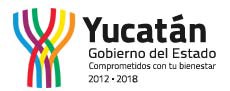 ORGANISMOS AUTONOMOSTipo de GastoORGANISMOS AUTONOMOSTipo de GastoORGANISMOS AUTONOMOSTipo de GastoORGANISMOS AUTONOMOSTipo de GastoORGANISMOS AUTONOMOS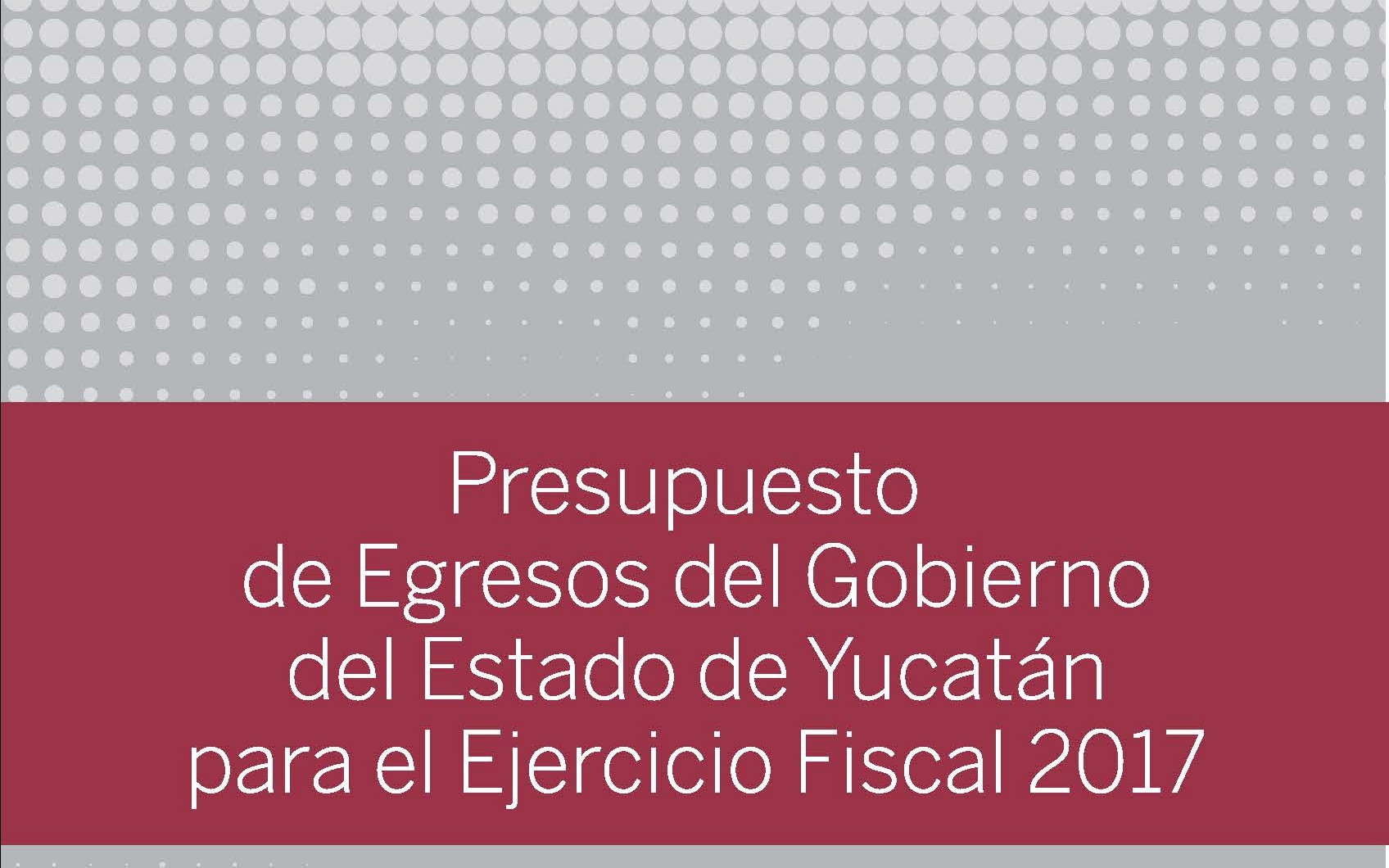 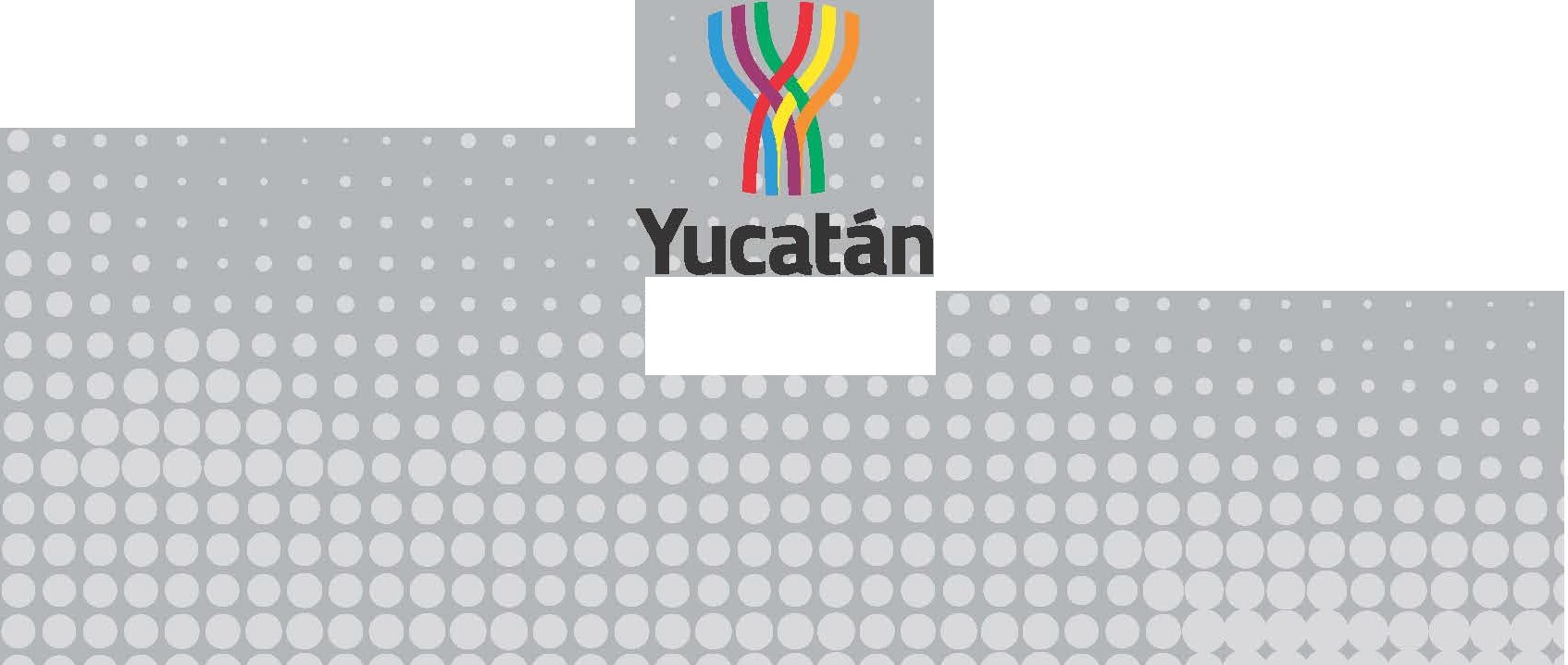 Estructura Funcional - Programa PresupuestarioGobierno del EstadoComprometidos con tu bienestar2012 .2018Estructura Funcional - Programa PresupuestarioORGANISMOS  AUTÓNOMOSTotal del presupuesto:2,903,049,959Estructura Funcional - Programa PresupuestarioORGANISMOS  AUTÓNOMOSTipo de Programa	ImporteReferencias:S	Sujetos a Reglas de Operación U	Otros subsidiosE	Prestación de Servicios Públicos B	Provisión de Bienes PúblicosP	Planeación, seguimiento y evaluación de políticas públicas F	Promoción y FomentoG	Regulación y supervisiónA	Funciones de las Fuerzas Armadas (Únicamente Gobierno Federal) R	EspecíficosK	Proyectos de InversiónM	Apoyo al proceso presupuestario y para mejorar la eficiencia institucional O	Apoyo a la función pública y al mejoramiento de la gestiónW	Operaciones ajenasL	Obligaciones de cumplimiento de resolución jurisdiccional N	Desastres naturalesJ	Pensiones y jubilacionesT	Aportaciones a la seguridad socialAportaciones a fondos de estabilizaciónAportaciones a fondos de inversión y reestructura de pensiones I	Gasto FederalizadoParticipaciones a entidades federativas y municipiosCosto financiero, deuda o apoyos a deudores y ahorradores de la banca H	Adeudos de ejercicios fiscales anterioresEstructura Funcional - Programa Presupuestario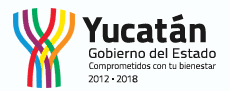 UNIVERSIDAD AUTÓNOMA DE YUCATÁNFTotal del presupuesto:2,629,682,759Referencias:S	Sujetos a Reglas de Operación U	Otros subsidiosE	Prestación de Servicios Públicos B	Provisión de Bienes PúblicosP	Planeación, seguimiento y evaluación de políticas públicas F	Promoción y FomentoG	Regulación y supervisiónA	Funciones de las Fuerzas Armadas (Únicamente Gobierno Federal) R	EspecíficosK	Proyectos de InversiónM	Apoyo al proceso presupuestario y para mejorar la eficiencia institucional O	Apoyo a la función pública y al mejoramiento de la gestiónW	Operaciones ajenasL	Obligaciones de cumplimiento de resolución jurisdiccional N	Desastres naturalesJ	Pensiones y jubilacionesT	Aportaciones a la seguridad socialAportaciones a fondos de estabilizaciónAportaciones a fondos de inversión y reestructura de pensiones I	Gasto FederalizadoParticipaciones a entidades federativas y municipiosCosto financiero, deuda o apoyos a deudores y ahorradores de la banca H	Adeudos de ejercicios fiscales anterioresEstructura Funcional - Programa Presupuestario INSTITUTO ESTATAL DE TRANSPARENCIA, ACCESO A LA INFORMACIÓN PÚBLICA Y PROTECCIÓN DE DATOS PERSONALESFTotal del presupuesto:30,378,400Referencias:S	Sujetos a Reglas de Operación U	Otros subsidiosE	Prestación de Servicios Públicos B	Provisión de Bienes PúblicosP	Planeación, seguimiento y evaluación de políticas públicas F	Promoción y FomentoG	Regulación y supervisiónA	Funciones de las Fuerzas Armadas (Únicamente Gobierno Federal) R	EspecíficosK	Proyectos de InversiónM	Apoyo al proceso presupuestario y para mejorar la eficiencia institucional O	Apoyo a la función pública y al mejoramiento de la gestiónW	Operaciones ajenasL	Obligaciones de cumplimiento de resolución jurisdiccional N	Desastres naturalesJ	Pensiones y jubilacionesT	Aportaciones a la seguridad socialAportaciones a fondos de estabilizaciónAportaciones a fondos de inversión y reestructura de pensiones I	Gasto FederalizadoParticipaciones a entidades federativas y municipiosCosto financiero, deuda o apoyos a deudores y ahorradores de la banca H	Adeudos de ejercicios fiscales anterioresEstructura Funcional - Programa Presupuestario COMISIÓN DE LOS DERECHOS HUMANOS DEL ESTADO DE YUCATÁNFTotal del presupuesto:35,380,800Referencias:S	Sujetos a Reglas de Operación U	Otros subsidiosE	Prestación de Servicios Públicos B	Provisión de Bienes PúblicosP	Planeación, seguimiento y evaluación de políticas públicas F	Promoción y FomentoG	Regulación y supervisiónA	Funciones de las Fuerzas Armadas (Únicamente Gobierno Federal) R	EspecíficosK	Proyectos de InversiónM	Apoyo al proceso presupuestario y para mejorar la eficiencia institucional O	Apoyo a la función pública y al mejoramiento de la gestiónW	Operaciones ajenasL	Obligaciones de cumplimiento de resolución jurisdiccional N	Desastres naturalesJ	Pensiones y jubilacionesT	Aportaciones a la seguridad socialAportaciones a fondos de estabilizaciónAportaciones a fondos de inversión y reestructura de pensiones I	Gasto FederalizadoParticipaciones a entidades federativas y municipiosCosto financiero, deuda o apoyos a deudores y ahorradores de la banca H	Adeudos de ejercicios fiscales anterioresEstructura Funcional - Programa Presupuestario INSTITUTO ELECTORAL Y DE PARTICIPACION CIUDADANA DE YUCATANFTotal del presupuesto:180,100,000Referencias:S	Sujetos a Reglas de Operación U	Otros subsidiosE	Prestación de Servicios Públicos B	Provisión de Bienes PúblicosP	Planeación, seguimiento y evaluación de políticas públicas F	Promoción y FomentoG	Regulación y supervisiónA	Funciones de las Fuerzas Armadas (Únicamente Gobierno Federal) R	EspecíficosK	Proyectos de InversiónM	Apoyo al proceso presupuestario y para mejorar la eficiencia institucional O	Apoyo a la función pública y al mejoramiento de la gestiónW	Operaciones ajenasL	Obligaciones de cumplimiento de resolución jurisdiccional N	Desastres naturalesJ	Pensiones y jubilacionesT	Aportaciones a la seguridad socialAportaciones a fondos de estabilizaciónAportaciones a fondos de inversión y reestructura de pensiones I	Gasto FederalizadoParticipaciones a entidades federativas y municipiosCosto financiero, deuda o apoyos a deudores y ahorradores de la banca H	Adeudos de ejercicios fiscales anterioresEstructura Funcional - Programa PresupuestarioTRIBUNAL ELECTORAL DEL ESTADO DE YUCATÁNTotal del presupuesto:27,508,000Referencias:S	Sujetos a Reglas de Operación U	Otros subsidiosE	Prestación de Servicios Públicos B	Provisión de Bienes PúblicosP	Planeación, seguimiento y evaluación de políticas públicas F	Promoción y FomentoG	Regulación y supervisiónA	Funciones de las Fuerzas Armadas (Únicamente Gobierno Federal) R	EspecíficosK	Proyectos de InversiónM	Apoyo al proceso presupuestario y para mejorar la eficiencia institucional O	Apoyo a la función pública y al mejoramiento de la gestiónW	Operaciones ajenasL	Obligaciones de cumplimiento de resolución jurisdiccional N	Desastres naturalesJ	Pensiones y jubilacionesT	Aportaciones a la seguridad socialAportaciones a fondos de estabilizaciónAportaciones a fondos de inversión y reestructura de pensiones I	Gasto FederalizadoParticipaciones a entidades federativas y municipiosCosto financiero, deuda o apoyos a deudores y ahorradores de la banca H	Adeudos de ejercicios fiscales anterioresPODERES LEGISLATIVO Y JUDICIAL. ORGANISMOS AUTÓNOMOSTabulador de Sueldos Análisis de PlazasSueldos de Personal de Mandos Medios y SuperioresGobierno del EstadoComprometidos con tu bienestar2012 .2018GOBIERNO DEL ESTADO DE YUCATÁNNUMERO DE PLAZAS DE PODERES Y ORGANISMOS AUTÓNOMOS 2017 PODER LEGISLATIVOClave	Plaza / Puesto	Número de PlazasRango de Remuneraciones De	Hasta1 Director general	19 Auxiliar administrativo	20Intendente	12Jefe de departamento	4Jefe de mantenimiento	0Jefe de oficina	1038 Secretaria de Depto.	32Investigador	3Secretario Particular	2Secretario Técnico	16Secretario General	1Director	3Coordinador	2Auxiliar Jurídico	13Auxiliar de Mantto.	3Auxiliar de Logística	3Auxiliar capturista	1Asistente	53Analista programador	1Analista	1Total de Plazas	181$	43,366.00	$$	5,698.00	$$	3,894.00	$$	19,794.00	$$	‐	$$	10,822.00	$$	3,843.00	$$	22,916.00	$$	22,628.00	$$	22,916.00	$$	43,366.00	$$	23,338.00	$$	12,500.00	$$	5,152.00$	6,750.00	$$	4,734.00	$$	7,626.00	$$	6,544.00	$$	11,312.00	$$	22,916.00	$43,366.0015,758.007,540.0025,272.00‐20,902.0016,700.0022,916.0022,628.0022,916.0043,366.0043,366.0016,072.0019,318.0011,816.007,112.007,626.0021,704.0011,312.0022,916.00Presupuesto 2017 Tabulador  de Sueldos y Salarios PODER LEGISLATIVO 	ASISTENTE A	14,624.00	356.00	1,246.00	16,226.00	12,980.80	0.00	3,245.20	21,634.67	37,860.67 	 	ASISTENTE A	14,624.00	356.00	1,246.00	16,226.00	12,980.80	0.00	3,245.20	21,634.67	37,860.67 	 	ASISTENTE A	14,624.00	356.00	1,246.00	16,226.00	12,980.80	0.00	3,245.20	21,634.67	37,860.67 	 	ASISTENTE A	14,624.00	356.00	1,246.00	16,226.00	12,980.80	0.00	3,245.20	21,634.67	37,860.67 	 	ASISTENTE A	14,624.00	356.00	1,246.00	16,226.00	12,980.80	0.00	3,245.20	21,634.67	37,860.67 	 	ASISTENTE A	14,624.00	356.00	1,246.00	16,226.00	12,980.80	0.00	3,245.20	21,634.67	37,860.67 	 	ASISTENTE A	14,624.00	1,402.00	1,246.00	17,272.00	13,817.60	0.00	3,454.40	23,029.33	40,301.33 	 	ASISTENTE A	16,208.00	3,456.00	1,246.00	20,910.00	16,728.00	0.00	4,182.00	27,880.00	48,790.00 	 	ASISTENTE B	6,544.00	1,246.00	7,790.00	6,232.00	0.00	1,558.00	10,386.67	18,176.67 	 	ASISTENTE B	6,544.00	1,246.00	7,790.00	6,232.00	0.00	1,558.00	10,386.67	18,176.67 	 	ASISTENTE B	6,544.00	1,246.00	7,790.00	6,232.00	0.00	1,558.00	10,386.67	18,176.67 	 	ASISTENTE B	6,544.00	1,246.00	7,790.00	6,232.00	0.00	1,558.00	10,386.67	18,176.67 	ASISTENTE B	6,544.00	1,246.00	7,790.00	6,232.00	0.00	1,558.00	10,386.67	18,176.67 	 	ASISTENTE B	6,544.00	1,246.00	7,790.00	6,232.00	0.00	1,558.00	10,386.67	18,176.67 	Presupuesto 2017 Tabulador  de Sueldos y Salarios PODER LEGISLATIVO 	ASISTENTE B	6,544.00	1,246.00	7,790.00	6,232.00	0.00	1,558.00	10,386.67	18,176.67 	 	ASISTENTE B	6,544.00	1,246.00	7,790.00	6,232.00	0.00	1,558.00	10,386.67	18,176.67 	 	ASISTENTE B	6,544.00	1,246.00	7,790.00	6,232.00	0.00	1,558.00	10,386.67	18,176.67 	 	ASISTENTE B	6,544.00	1,246.00	7,790.00	6,232.00	0.00	1,558.00	10,386.67	18,176.67 	 	AUXILIAR ADMVO. A	15,000.00	1,246.00	16,246.00	12,996.80	0.00	3,249.20	21,661.33	37,907.33 	 	AUXILIAR ADMVO. A	10,826.00	3,200.00	1,246.00	15,272.00	12,217.60	0.00	3,054.40	20,362.67	35,634.67 	 	AUXILIAR ADMVO. A	15,758.00	2,774.00	1,246.00	19,778.00	15,822.40	0.00	3,955.60	26,370.67	46,148.67 	 	AUXILIAR ADMVO. A	10,826.00	2,168.00	12,994.00	9,657.60	0.00	2,414.40	16,096.00	28,168.00 	 	AUXILIAR ADMVO. C	5,698.00	2,168.00	7,866.00	5,555.20	0.00	1,388.80	9,258.67	16,202.67 	 	AUXILIAR ADMVO. C	6,750.00	2,168.00	8,918.00	6,396.80	420.00	1,599.20	10,661.33	19,077.33 	 	AUXILIAR ADMVO. C	6,544.00	2,000.00	2,168.00	10,712.00	7,832.00	420.00	1,958.00	13,053.33	23,263.33 	 	AUXILIAR DE MANTENIMIENTO A	8,170.00	2,168.00	10,338.00	7,532.80	2,040.00	1,883.20	12,554.67	24,010.67 	 	AUXILIAR DE MANTENIMIENTO B	6,750.00	1,000.00	2,168.00	9,918.00	7,196.80	2,040.00	1,799.20	11,994.67	23,030.67 	 	AUXILIAR JURIDICO A	15,438.00	1,246.00	16,684.00	13,347.20	780.00	3,336.80	22,245.33	39,709.33 	 	AUXILIAR JURIDICO A	16,858.00	2,700.00	2,168.00	21,726.00	16,643.20	0.00	4,160.80	27,738.67	48,542.67 	AUXILIAR JURIDICO A	19,318.00	1,134.00	1,246.00	21,698.00	17,358.40	1,200.00	4,339.60	28,930.67	51,828.67 	 	AUXILIAR JURIDICO A	14,140.00	1,246.00	15,386.00	12,308.80	1,200.00	3,077.20	20,514.67	37,100.67 	Presupuesto 2017 Tabulador  de Sueldos y Salarios PODER LEGISLATIVO 	AUXILIAR JURIDICO B	12,668.00	2,168.00	14,836.00	11,131.20	420.00	2,782.80	18,552.00	32,886.00 	 	AUXILIAR JURIDICO C	8,434.00	6,812.00	1,246.00	16,492.00	13,193.60	420.00	3,298.40	21,989.33	38,901.33 	 	EVENTUAL	12,345.00	‐	12,345.00	9,876.00	0.00	2,469.00	16,460.00	28,805.00 	 	EVENTUAL	5,018.00	‐	5,018.00	4,014.40	0.00	1,003.60	6,690.67	11,708.67 	 	EVENTUAL	3,848.00	‐	3,848.00	3,078.40	0.00	769.60	5,130.67	8,978.67 	 	INTENDENTE/DILIGENCIERO	6,750.00	2,168.00	8,918.00	6,396.80	420.00	1,599.20	10,661.33	19,077.33 	 	JEFE DE OFICINA	20,120.00	2,156.00	2,646.00	24,922.00	19,937.60	420.00	4,984.40	33,229.33	58,571.33 	 	JEFE DE OFICINA	12,668.00	6,329.00	1,246.00	20,243.00	16,194.40	420.00	4,048.60	26,990.67	47,653.67 	 	JEFE DE OFICINA	17,834.00	2,168.00	20,002.00	15,264.00	2,040.00	3,816.00	25,440.00	46,560.00 	 	JEFE DE OFICINA	12,668.00	5,028.00	1,246.00	18,942.00	15,153.60	420.00	3,788.40	25,256.00	44,618.00 	JEFE DE OFICINA	16,430.00	7,272.00	1,246.00	24,948.00	19,958.40	420.00	4,989.60	33,264.00	58,632.00 	 	JEFE DE OFICINA	10,822.00	3,414.00	14,236.00	9,654.40	1,968.00	2,413.60	16,090.67	30,126.67 	Presupuesto 2017 Tabulador  de Sueldos y Salarios PODER LEGISLATIVO 	SECRETARIA A	10,826.00	786.00	2,168.00	13,780.00	10,286.40	2,040.00	2,571.60	17,144.00	32,042.00 	 	SECRETARIA A	12,064.00	500.00	2,168.00	14,732.00	11,048.00	2,040.00	2,762.00	18,413.33	34,263.33 	 	SECRETARIA B	9,426.00	2,356.00	2,168.00	13,950.00	10,422.40	1,200.00	2,605.60	17,370.67	31,598.67 	 	SECRETARIA B	7,626.00	3,706.00	2,168.00	13,500.00	10,062.40	420.00	2,515.60	16,770.67	29,768.67 	 	SECRETARIA B	7,626.00	500.00	2,168.00	10,294.00	7,497.60	1,584.00	1,874.40	12,496.00	23,452.00 	 	SECRETARIA B	13,344.00	2,168.00	15,512.00	11,672.00	420.00	2,918.00	19,453.33	34,463.33 	 	SECRETARIA B	16,700.00	2,168.00	18,868.00	14,356.80	1,584.00	3,589.20	23,928.00	43,458.00 	 	SECRETARIA B	7,626.00	2,168.00	9,794.00	7,097.60	1,584.00	1,774.40	11,829.33	22,285.33 	 	SECRETARIA C	3,843.00	3,000.00	1,246.00	8,089.00	6,471.20	420.00	1,617.80	10,785.33	19,294.33 	 	SECRETARIA C	6,544.00	1,500.00	2,168.00	10,212.00	7,432.00	420.00	1,858.00	12,386.67	22,096.67 	 	SECRETARIA C	6,750.00	2,168.00	8,918.00	6,396.80	420.00	1,599.20	10,661.33	19,077.33 	 	SECRETARIO TECNICO	22,916.00	‐	1,246.00	24,162.00	19,329.60	0.00	4,832.40	32,216.00	56,378.00 	 	SECRETARIO TECNICO	22,916.00	‐	1,246.00	24,162.00	19,329.60	420.00	4,832.40	32,216.00	56,798.00 	 	SECRETARIO TECNICO	22,916.00	‐	1,246.00	24,162.00	19,329.60	420.00	4,832.40	32,216.00	56,798.00 	 	SECRETARIO TECNICO	22,916.00	1,246.00	24,162.00	19,329.60	0.00	4,832.40	32,216.00	56,378.00 	SECRETARIO TECNICO	22,916.00	1,246.00	24,162.00	19,329.60	0.00	4,832.40	32,216.00	56,378.00 	 	SECRETARIO TECNICO	22,916.00	1,246.00	24,162.00	19,329.60	0.00	4,832.40	32,216.00	56,378.00 	Presupuesto 2017 Tabulador  de Sueldos y Salarios PODER LEGISLATIVO 	SECRETARIO TECNICO	22,916.00	1,246.00	24,162.00	19,329.60	0.00	4,832.40	32,216.00	56,378.00 	 	SECRETARIO TECNICO	22,916.00	1,246.00	24,162.00	19,329.60	0.00	4,832.40	32,216.00	56,378.00 	 	SECRETARIO TECNICO	22,916.00	1,246.00	24,162.00	19,329.60	0.00	4,832.40	32,216.00	56,378.00 	GOBIERNO DEL ESTADO DE YUCATÁN PRESUPUESTO 2017     PODER LEGISLATIVOSUELDO DE FUNCIONARIOS DE PRIMER Y SEGUNDO NIVELGOBIERNO DEL ESTADO DE YUCATÁNNUMERO DE PLAZAS DE PODERES Y ORGANISMOS AUTÓNOMOS 2017NOTA: EL IMPORTE SOLICITADO EN LA PARTIDA SUELDO BASE AL PERSONAL EVENTUAL ES UNICAMENTE PARA CUBRIR INCAPACIDADES MEDICAS.Presupuesto 2017 Tabulador  de Sueldos y SalariosPODER JUDICIAL DEL ESTADO ‐ TRIBUNAL SUPERIOR DE JUSTICIAPercepciones MensualesClave	Puesto	Sueldo Base	Compensación	Despensa	Total1 MAGISTRADO  PRESIDENTE	137,103.59	‐	2,515.68	139,619.27	45,701.20   209,769.00	2,527.00	22,850.60	182,804.79	463,652.58 	2  MAGISTRADO	117,646.70	‐	2,515.68	120,162.38	39,215.57     180,000.00	2,527.00	19,607.78	156,862.27	398,212.62 	4  DIRECTOR DE ADMINISTRACION	70,761.99	‐	1,289.69	72,051.68	23,587.33     108,266.00	2,527.00	11,793.67	94,349.32	240,523.325 SECRETARÍA GENERAL	70,761.99	‐	1,289.69	72,051.68	23,587.33   108,266.00	2,527.00	11,793.67	94,349.32	240,523.326  SECRETARIO DE SALA	38,330.71	‐	1,092.00	39,422.71	12,776.90	58,646.00	2,527.00	6,388.45	51,107.61	131,445.97 	8 JEFE DE DEPARTAMENTO "A"	36,206.28	‐	1,092.00	37,298.28	12,068.76	55,396.00	2,527.00	6,034.38	48,275.04	124,301.18 	86 COORDINADOR JURIDICO	34,497.33	‐	1,417.42	35,914.75	11,499.11	52,781.00	2,527.00	5,749.56	45,996.44	118,553.11 	13  PROYECTISTA	33,077.81	‐	1,417.42	34,495.23	11,025.94	50,610.00	2,527.00	5,512.97	44,103.75	113,779.6549 SRIO. DE LA PRESIDENCIA DEL T.S.J.	33,077.81	‐	1,417.42	34,495.23	11,025.94	54,579.00	2,870.00	5,512.97	44,103.75	118,091.65 	87 SECRETARIO TECNICO DE LA PRESIDENCIA	33,077.81	‐	1,417.42	34,495.23	11,025.94	54,579.00	2,870.00	5,512.97	44,103.75	118,091.65 	10  SECRETARIO  AUXILIAR	29,527.41	‐	1,417.42	30,944.83	9,842.47	48,721.00	2,870.00	4,921.24	39,369.88	105,724.59 	57  SUBJEFE "A"	29,527.41	‐	1,417.42	30,944.83	9,842.47	48,721.00	2,870.00	4,921.24	39,369.88	105,724.5976 ADMINISTRADOR DE FUNCIONES	29,527.41	‐	1,417.42	30,944.83	9,842.47	48,721.00	2,870.00	4,921.24	39,369.88	105,724.59 	12  ACTUARIO	23,574.35	‐	1,417.42	24,991.77	7,858.12	38,898.00	2,870.00	3,929.06	31,432.47	84,987.64 	43  SUBJEFE  ADMINISTRATIVO	21,370.76	‐	1,417.42	22,788.18	7,123.59	35,262.00	2,870.00	3,561.79	28,494.35	77,311.73 	63  ANALISTA	19,802.18	‐	1,417.42	21,219.60	6,600.73	32,674.00	2,870.00	3,300.36	26,402.91	71,848.00 	9 PROGRAMADOR DE COMPUTO	17,995.46	‐	1,417.42	19,412.88	5,998.49	29,693.00	2,870.00	2,999.24	23,993.95	65,554.6814   COORDINADOR  ADMINISTRATIVO	15,540.35	‐	1,417.42	16,957.77	5,180.12	25,642.00	2,870.00	2,590.06	20,720.47	57,002.6417  TÉCNICO JUDICIAL	13,985.22	‐	1,417.42	15,402.64	4,661.74	23,076.00	2,870.00	2,330.87	18,646.96	51,585.57 	18 BIBLIOTECARIO	13,860.08	‐	1,417.42	15,277.50	4,620.03	22,870.00	2,870.00	2,310.01	18,480.11	51,150.15 	22  AUXILIAR  ADMINISTRATIVO	12,471.78	‐	1,299.48	13,771.26	4,157.26	20,579.00	2,870.00	2,078.63	16,629.04	46,313.9320  CHOFER "A"	11,547.20	‐	1,299.48	12,846.68	3,849.07	19,053.00	2,870.00	1,924.53	15,396.27	43,092.8748 ENCARGADA DE CONMUTADOR	10,521.37	‐	1,299.48	11,820.85	3,507.12	17,361.00	2,870.00	1,753.56	14,028.49	39,520.18 	23  ARCHIVISTA	10,521.37	‐	1,299.48	11,820.85	3,507.12	17,361.00	2,870.00	1,753.56	14,028.49	39,520.1836  CHOFER "B"	9,467.31	‐	1,299.48	10,766.79	3,155.77	15,622.00	2,870.00	1,577.89	12,623.08	35,848.74 	25  ESTAFETA	9,213.56	‐	1,299.48	10,513.04	3,071.19	15,203.00	2,870.00	1,535.59	12,284.75	34,964.5330  ENCARGADO DE COPIADORA	6,802.02	‐	1,299.48	8,101.50	2,267.34	11,224.00	2,870.00	1,133.67	9,069.36	26,564.37 	35 INTENDENTE	6,441.02	‐	1,299.48	7,740.50	2,147.01	10,628.00	2,870.00	1,073.50	8,588.03	25,306.54GOBIERNO DEL ESTADO DE YUCATÁN PRESUPUESTO 2017PODER JUDICIAL DEL ESTADO ‐ TRIBUNAL SUPERIOR DE JUSTICIA SUELDO DE FUNCIONARIOS DE PRIMER Y SEGUNDO NIVEL123467GOBIERNO DEL ESTADO DE YUCATÁNNUMERO DE PLAZAS DE PODERES Y ORGANISMOS AUTÓNOMOS 2017Presupuesto 2017 Tabulador de Sueldos y SalariosTribunal de Justicia Fiscal y Administrativa del Poder Judicial del Estado de YucatánA los servidores públicos que han acumulado más de 5 años laborando, se les paga una prima quinquenal de la siguiente manera: mensualmente en la segunda quincena $45.00 pesos m.n. por 5 años acumulados, $84.00 pesos m.n. por 10 años, $128.00 pesos m.n. por 15 años, $169.00 pesos m.n. por 20 años, y $216.00 pesos m.n. por 25 años.GOBIERNO DEL ESTADO DE YUCATÁN PRESUPUESTO 2017Tribunal de Justicia Fiscal y Administrativa del Poder Judicial del Estado de Yucatán SUELDO DE FUNCIONARIOS DE PRIMER Y SEGUNDO NIVEL* Importes estimados, los importes definitivos se calcularán en base al importe del Salario Mínimo que se establezca para el ejercicio 2017.A los servidores públicos que han acumulado más de 5 años laborando, se les paga una prima quinquenal de la siguiente manera: mensualmente en la segunda quincena $45.00 pesos m.n. por 5 años acumulados, $84.00 pesos m.n. por 10 años, $128.00 pesos m.n. por 15 años, $169.00 pesos m.n. por 20 años, y $216.00 pesos m.n. por 25 años.GOBIERNO DEL ESTADO DE YUCATÁNNUMERO DE PLAZAS DE PODERES Y ORGANISMOS AUTÓNOMOS 2017Presupuesto 2017 Tabulador                   de Sueldos y Salarios      UNIVERSIDAD AUTÓNOMA DE YUCATANPresupuesto 2017 Tabulador                   de Sueldos y Salarios      UNIVERSIDAD AUTÓNOMA DE YUCATANPercepciones Mensuales	Percepciones AnualesClave	Puesto	Sueldo Base     Compensación   Material Didáctico	Transporte	Renta	Antigüedad	Despensa	Total	PrimaVacacionalPrima Vacacional ExtraDiasEconomicos no    Ajuste Calendario	Aguinaldo	Total DisfrutadosPresupuesto 2017 Tabulador                   de Sueldos y Salarios      UNIVERSIDAD AUTÓNOMA DE YUCATANPercepciones Mensuales	Percepciones AnualesClave	Puesto	Sueldo Base     Compensación   Material Didáctico	Transporte	Renta	Antigüedad	Despensa	Total	PrimaVacacionalPrima Vacacional ExtraDiasEconomicos no    Ajuste Calendario	Aguinaldo	Total DisfrutadosPresupuesto 2017 Tabulador                   de Sueldos y Salarios      UNIVERSIDAD AUTÓNOMA DE YUCATANGOBIERNO DEL ESTADO DE YUCATÁN PRESUPUESTO 2017UNIVERSIDAD AUTÓNOMA DE YUCATANSUELDO DE FUNCIONARIOS DE PRIMER Y SEGUNDO NIVEL123456GOBIERNO DEL ESTADO DE YUCATÁNNUMERO DE PLAZAS DE PODERES Y ORGANISMOS AUTÓNOMOS 2017Clave	Plaza / Puesto	Número de PlazasRango de Remuneraciones De	Hasta1 Presidencia	1	75,000.00	110,000.00Secretaría Ejecutiva	1	45,000.00	74,000.00Ofical de Quejas y Orientación	1	19,000.00	44,000.004 Visitador General	1	19,000.00	44,000.005 Dirección de Vinculación, Capacitación y Difusión	1	19,000.00	44,000.00Dirección del Centro de Investigación Aplicado enDerechos Humanos	1	19,000.00	44,000.00Dirección de la Unidad de Acceso a la Información7 Pública	1	19,000.00	44,000.00Dirección de Recursos Humanos, Finanzas y8 Adquisiciones	1	19,000.00	44,000.009 Contralor Interno	1	12,000.00	19,000.00Secretaria del Presidente	1	12,000.00	19,000.00Secretaria de la Secretaría Ejecutiva	1	12,000.00	19,000.00Visitador Unidad de Enlace	1	12,000.00	19,000.00Visitador encargado de Delegación Foranea	2	12,000.00	19,000.0014 Visitador Titular	5	12,000.00	19,000.0015 Visitador Adjunto	1	12,000.00	19,000.00Coordinadora de Vinculación	1	12,000.00	19,000.00Coordinadora de Capacitación	1	12,000.00	19,000.00Coordinador de Difusión	1	12,000.00	19,000.00Coordinadora de Comunicación Social	1	12,000.00	19,000.0020 Auxiliar de área	1	12,000.00	19,000.0021 Investigador	1	12,000.00	19,000.00Coordinadora del centro documental	1	12,000.00	19,000.00Coordinadora de Contabilidad	1	12,000.00	19,000.00Presupuesto 2017 Tabulador  de Sueldos y SalariosCOMISIÓN DE DERECHOS HUMANOS DEL ESTADO DE YUCATÁNPercepciones Mensuales	Percepciones AnualesClave	Puesto	Sueldo Base	Compensación	Despensa	Total	PrimaVacacionalPrevisión SocialQuinquenio	Ajuste Calendario	Aguinaldo	Total1 Presidente	108,499	‐	3,500.00	111,999.21	35,690.53      166,004.00	71.00	17,845	142,762	362,372.91 	2 Secretario Ejecutivo	72,800	‐	3,500.00	76,300.00	23,947.37      111,384.00	71.00	11,974	95,789	243,165.53 	Director de Recursos Humanos, Finanzas y3 Adquisiciones	39,899	‐	3,500.00	43,399.35	13,124.79	61,047.00	71.00	6,562	52,499	133,304.32 	Directora de Vinculación, Capacitacion yDirectora del Centro de Investigación aplicado7 en Derechos Humanos	26,000	‐	2,000.00	28,000.00	8,552.63	39,780.00	71.00	4,276	34,211	86,890.47 	Director de la Unidad de Acceso a la InformaciónPresupuesto 2017 Tabulador  de Sueldos y SalariosCOMISIÓN DE DERECHOS HUMANOS DEL ESTADO DE YUCATÁNPercepciones Mensuales	Percepciones AnualesClave	Puesto	Sueldo Base	Compensación	Despensa	Total	PrimaVacacionalPrevisión SocialQuinquenio	Ajuste Calendario	Aguinaldo	Total44 Visitador Adjunto	10,986	‐	2,000.00	12,986.23	3,613.89	16,809.00	71.00	1,807	14,456	36,756.40 	45 Sub Coord de Atencion Ciudadana	10,986	‐	1,500.00	12,486.14	3,613.86	16,809.00	38.00	1,807	14,455	36,723.24 	46 Auxiliar de Área	10,895	‐	2,000.00	12,894.90	3,583.85	16,670.00	144.00	1,792	14,335	36,525.1747 Visit Adjunt(Deleg Tekax)	10,801	‐	1,750.00	12,551.19	3,553.02	16,526.00	38.00	1,777	14,212	36,105.63 	48 Auxliar de Área	10,124	‐	2,800.00	12,923.78	3,330.19	15,490.00	71.00	1,665	13,321	33,877.05 	49 Auxiliar de área	9,873	‐	1,500.00	11,372.82	3,247.64	15,106.00	38.00	1,624	12,991	33,006.01 	50 Auxiliar de área	9,873	‐	1,500.00	11,372.82	3,247.64	15,106.00	38.00	1,624	12,991	33,006.0151 Auxiliar de Área	9,682	‐	1,500.00	11,181.78	3,184.80	14,814.00	71.00	1,592	12,739	32,401.3852 Auxiliar de área	9,674	‐	2,500.00	12,173.93	3,182.21	14,802.00	71.00	1,591	12,729	32,375.18 	53 Auxiliar de Área	9,674	‐	2,500.00	12,173.93	3,182.21	14,802.00	38.00	1,591	12,729	32,342.18 	54 Auxliar de Área	9,561	‐	1,500.00	11,061.24	3,145.14	14,629.00	‐	1,573	12,581	31,927.30 	55 Auxliar de Área	9,561	‐	1,500.00	11,061.24	3,145.14	14,629.00	38.00	1,573	12,581	31,965.3056 Auxiliar de área	9,309	‐	1,500.00	10,809.30	3,062.27	14,244.00	38.00	1,531	12,249	31,124.48 	57 Auxiliar de área	9,268	‐	2,000.00	11,267.81	3,048.62	14,180.00	144.00	1,524	12,194	31,091.42 	58 Auxiliar de Área	9,215	‐	1,500.00	10,714.67	3,031.14	14,099.00	38.00	1,516	12,125	30,808.28 	59 Oficial de Partes	9,064	‐	1,500.00	10,563.75	2,981.50	13,868.00	38.00	1,491	11,926	30,304.23 	60 Oficial de Partes	9,064	‐	1,500.00	10,563.75	2,981.50	13,868.00	71.00	1,491	11,926	30,337.2361 Auxliar de Área	9,064	‐	1,800.00	10,863.75	2,981.50	13,868.00	108.00	1,491	11,926	30,374.2362 Auxiliar de Área	8,000	‐	1,500.00	9,500.00	2,631.58	12,240.00	38.00	1,316	10,526	26,751.68 	63 Auxiliar de Área	8,000	‐	1,500.00	9,500.00	2,631.58	12,240.00	38.00	1,316	10,526	26,751.68 	64 Auxiliar de Área	8,000	‐	1,500.00	9,500.00	2,631.58	12,240.00	38.00	1,316	10,526	26,751.68 	65 Auxiliar de Área	8,000	‐	1,500.00	9,500.00	2,631.58	12,240.00	38.00	1,316	10,526	26,751.6866 Auxiliar de Área	8,000	‐	1,500.00	9,500.00	2,631.58	12,240.00	71.00	1,316	10,526	26,784.68 	67 Auxiliar de Área	8,000	‐	1,500.00	9,500.00	2,631.58	12,240.00	‐	1,316	10,526	26,713.6868 Auxiliar de Área	8,000	‐	1,500.00	9,500.00	2,631.58	12,240.00	38.00	1,316	10,526	26,751.68 	69 Auxiliar de Área	8,000	‐	1,500.00	9,500.00	2,631.58	12,240.00	‐	1,316	10,526	26,713.6870 Auxiliar de Área	8,000	‐	1,500.00	9,500.00	2,631.58	12,240.00	38.00	1,316	10,526	26,751.6871 Auxiliar de Área	8,000	‐	1,500.00	9,500.00	2,631.58	12,240.00	‐	1,316	10,526	26,713.68 	72 Auxiliar de Área	8,000	‐	1,500.00	9,500.00	2,631.58	12,240.00	38.00	1,316	10,526	26,751.68 	73 Auxiliar de Área	8,000	‐	1,500.00	9,500.00	2,631.58	12,240.00	38.00	1,316	10,526	26,751.68 	74 Auxiliar de Área	8,000	‐	1,500.00	9,500.00	2,631.58	12,240.00	38.00	1,316	10,526	26,751.6875 Auxiliar de Área	8,000	‐	1,500.00	9,500.00	2,631.58	12,240.00	38.00	1,316	10,526	26,751.68 	76 Auxiliar de Área	8,000	‐	1,500.00	9,500.00	2,631.58	12,240.00	38.00	1,316	10,526	26,751.68 	77 Auxiliar de Área	8,000	‐	1,500.00	9,500.00	2,631.58	12,240.00	71.00	1,316	10,526	26,784.68 	78 Auxiliar de Área	8,000	‐	1,500.00	9,500.00	2,631.58	12,240.00	38.00	1,316	10,526	26,751.6879 Auxiliar de Área	8,000	‐	1,500.00	9,500.00	2,631.58	12,240.00	38.00	1,316	10,526	26,751.6880 Auxiliar de Área	8,000	‐	1,500.00	9,500.00	2,631.58	12,240.00	38.00	1,316	10,526	26,751.68 	81 Secretaria	8,000	‐	1,500.00	9,500.00	2,631.58	12,240.00	38.00	1,316	10,526	26,751.68 	82 Auxiliar de Área	8,000	‐	1,500.00	9,500.00	2,631.58	12,240.00	38.00	1,316	10,526	26,751.68 	83 Auxiliar de Área	8,000	‐	1,500.00	9,500.00	2,631.58	12,240.00	38.00	1,316	10,526	26,751.6884 Auxiliar de área	8,000	‐	1,500.00	9,500.00	2,631.58	12,240.00	38.00	1,316	10,526	26,751.68 	85 Auxiliar de área	8,000	‐	1,500.00	9,500.00	2,631.58	12,240.00	38.00	1,316	10,526	26,751.6886 Auxiliar de área	8,000	‐	1,500.00	9,500.00	2,631.58	12,240.00	38.00	1,316	10,526	26,751.6887 Auxiliar de área	8,000	‐	1,500.00	9,500.00	2,631.58	12,240.00	38.00	1,316	10,526	26,751.6888 Auxiliar de área	8,000	‐	2,000.00	10,000.00	2,631.58	12,240.00	38.00	1,316	10,526	26,751.68Presupuesto 2017 Tabulador  de Sueldos y SalariosCOMISIÓN DE DERECHOS HUMANOS DEL ESTADO DE YUCATÁNPercepciones Mensuales	Percepciones AnualesClave	Puesto	Sueldo Base	Compensación	Despensa	Total	PrimaVacacionalPrevisión SocialQuinquenio	Ajuste Calendario	Aguinaldo	Total89 Auxiliar de área	8,000	‐	1,500.00	9,500.00	2,631.58	12,240.00	38.00	1,316	10,526	26,751.68 	90 Capacitador de Tekax	8,000	‐	1,500.00	9,500.00	2,631.58	12,240.00	71.00	1,316	10,526	26,784.68 	91 Auxiliar de área	8,000	‐	1,500.00	9,500.00	2,631.58	12,240.00	71.00	1,316	10,526	26,784.6892 Capacitador de Valladolid	8,000	‐	1,500.00	9,500.00	2,631.58	12,240.00	71.00	1,316	10,526	26,784.68 	93 Auxiliar de Área	8,000	‐	1,500.00	9,500.00	2,631.58	12,240.00	38.00	1,316	10,526	26,751.68 	94 Auxiliar de área	8,000	‐	1,500.00	9,500.00	2,631.58	12,240.00	38.00	1,316	10,526	26,751.68 	95 Auxiliar de área	8,000	‐	1,500.00	9,500.00	2,631.58	12,240.00	38.00	1,316	10,526	26,751.6896 Auxiliar de área	8,000	‐	1,500.00	9,500.00	2,631.58	12,240.00	38.00	1,316	10,526	26,751.6897 Auxiliar de área	8,000	‐	1,500.00	9,500.00	2,631.58	12,240.00	38.00	1,316	10,526	26,751.68 	98 Auxiliar de área	8,000	‐	1,500.00	9,500.00	2,631.58	12,240.00	38.00	1,316	10,526	26,751.68 	99 Auxiliar de área	8,000	‐	1,500.00	9,500.00	2,631.58	12,240.00	38.00	1,316	10,526	26,751.68 	100 Auxiliar de área	8,000	‐	1,500.00	9,500.00	2,631.58	12,240.00	38.00	1,316	10,526	26,751.68101 Auxiliar de área	8,000	‐	1,500.00	9,500.00	2,631.58	12,240.00	71.00	1,316	10,526	26,784.68 	102 Auxiliar de área	8,000	‐	1,500.00	9,500.00	2,631.58	12,240.00	38.00	1,316	10,526	26,751.68 	103 Auxiliar de Área	8,000	‐	2,000.00	10,000.00	2,631.58	12,240.00	71.00	1,316	10,526	26,784.68 	104 Auxliar de Área	8,000	‐	2,500.00	10,500.00	2,631.58	12,240.00	38.00	1,316	10,526	26,751.68 	105 Chofer	8,000	‐	2,000.00	10,000.00	2,631.58	12,240.00	38.00	1,316	10,526	26,751.68106 Auxiliar de área	8,000	‐	2,500.00	10,500.00	2,631.58	12,240.00	38.00	1,316	10,526	26,751.68107 Auxiliar de área	8,000	‐	1,500.00	9,500.00	2,631.58	12,240.00	1,316	10,526	26,713.68 	108 Auxiliar Temporal	6,602	‐	1,500.00	8,101.80	2,171.64	10,101.00	38.00	1,086	8,687	22,083.05 	109 Auxiliar de Área	6,602	‐	1,500.00	8,101.80	2,171.64	10,101.00	38.00	1,086	8,687	22,083.05 	110 Auxiliar de área	6,602	‐	1,500.00	8,101.80	2,171.64	10,101.00	38.00	1,086	8,687	22,083.05111 Auxiliar de área	6,602	‐	1,500.00	8,101.80	2,171.64	10,101.00	38.00	1,086	8,687	22,083.05 	112 Auxiliar Temporal	6,602	‐	1,500.00	8,101.80	2,171.64	10,101.00	38.00	1,086	8,687	22,083.05113 Auxiliar de área	5,233	‐	1,500.00	6,733.00	1,721.38	8,007.00	38.00	861	6,886	17,512.60 	114 Pensionado	‐	‐	‐	‐	‐	‐	‐	‐	‐GOBIERNO DEL ESTADO DE YUCATÁN PRESUPUESTO 2017COMISION DE DERECHOS HUMANOS DEL ESTADO DE YUCATAN SUELDO DE FUNCIONARIOS DE PRIMER Y SEGUNDO NIVELGOBIERNO DEL ESTADO DE YUCATÁNNUMERO DE PLAZAS DE PODERES Y ORGANISMOS AUTÓNOMOS 2017Presupuesto 2017 Tabulador  de Sueldos y SalariosINSTITUTO ESTATAL DE TRANSPARENCIA, ACCESO A LA INFORMACIÓN PÚBLICA Y PROTECCIÓN DE DATOS PERSONALES 	13 Auxiliar de Educación eventual	4,996.37	2,290.43	7,286.80	1,665.46	‐	‐	832.73	6,661.82	9,160.01 	GOBIERNO DEL ESTADO DE YUCATÁN PRESUPUESTO 2017INSTITUTO ESTATAL DE TRANSPARENCIA, ACCESO A LA INFORMACIÓN PÚBLICA Y PROTECCIÓN DE DATOS PERSONALESSUELDO DE FUNCIONARIOS DE PRIMER Y SEGUNDO NIVELGOBIERNO DEL ESTADO DE YUCATÁNNUMERO DE PLAZAS DE PODERES Y ORGANISMOS AUTÓNOMOS 2017CP.ARIEL FRANCISCO ITZA ALCALADIRECTOR EJECUTIVODIRECCION EJECUTIVA DE ADMINISTRACION Y PRERROGATIVASCP.ARIEL FRANCISCO ITZA ALCALADIRECTOR EJECUTIVODIRECCION EJECUTIVA DE ADMINISTRACION Y PRERROGATIVCP.ARIEL FRANCISCO ITZA ALCALADIRECTOR EJECUTIVODIRECCION EJECUTIVA DE ADMINISTRACION Y PRERROGATIVAS0CP.ARIEL FRANCISCO ITZA ALCALADIRECTOR  EJECUTIVODIRECCION EJECUTIVA DE ADMINISTRACION Y PRERROGATIVASPresupuesto 2017 Tabulador de Sueldos y SalariosINSTITUTO ELECTORAL Y DE PARTICIPACION CIUDADANA DE YUCATAN* La previsión social no incluye el bono de puntualidad que es un día de salario Quincenal en caso de obtenerlo.CP.ARIEL FRANCISCO ITZA ALCALADIRECTOR EJECUTIVO DIRECCION                               EJECUTIVA DE ADMINISTRACION Y PRERROGATIVASGOBIERNO DEL ESTADO DE YUCATÁN PRESUPUESTO 2017INSTITUTO ELECTORAL Y DE PARTICIPACION CIUDADANA DE YUCATAN SUELDO DE FUNCIONARIOS DE PRIMER Y SEGUNDO NIVEL01234567910CP.ARIEL FRANCISCO ITZA ALCALADIRECTOR EJECUTIVO DIRECCION                               EJECUTIVA DE ADMINISTRACION Y PRERROGATIVASGOBIERNO DEL ESTADO DE YUCATÁNNUMERO DE PLAZAS DE PODERES Y ORGANISMOS AUTÓNOMOS 20170Presupuesto 2017 Tabulador                               de Sueldos y Salarios TRIBUNAL ELECTORAL DEL ESTADO DE YUCATÁN 	1 Magistrado	101,981.00	‐	3,190.00	3,004.00	3,000.00	111,175.00           24,496.00    104,981.00	‐	17,497.00	139,974.00	286,948.00 	 	2 Secretario General de Acuerdos	49,539.00	‐	1,200.00	3,004.00	2,000.00	55,743.00           12,026.00	‐	‐	8,590.00	68,718.00	89,334.00 	 	3 Asesor	49,539.00	‐	1,200.00	3,004.00	2,000.00	55,743.00           12,026.00	‐	‐	8,590.00	68,718.00	89,334.00 	 	4 Director	49,539.00	‐	1,200.00	3,004.00	2,000.00	55,743.00           12,026.00	‐	‐	8,590.00	68,718.00	89,334.00 	 	5 Contralor	49,539.00	‐	1,200.00	3,004.00	2,000.00	55,743.00           12,026.00	‐	‐	8,590.00	68,718.00	89,334.00 	 	6 Secretario de Estudio y Cuenta	28,566.00	1,904.00	1,200.00	3,004.00	‐	34,674.00	6,665.00	‐	‐	4,761.00	38,088.00	49,514.00 	 	7 Proyectista	28,566.00	1,904.00	1,200.00	3,004.00	‐	34,674.00	6,665.00	‐	‐	4,761.00	38,088.00	49,514.00 	 	8 Jefe de Departamento	28,566.00	1,904.00	1,200.00	3,004.00	‐	34,674.00	6,665.00	‐	‐	4,761.00	38,088.00	49,514.00 	 	9 Actuario	15,902.00	1,060.00	1,200.00	2,067.00	‐	20,229.00	3,710.00	‐	‐	2,650.00	21,202.00	27,562.00 	 	10 Jefe de Oficina	15,902.00	1,060.00	1,200.00	2,067.00	‐	20,229.00	3,710.00	‐	‐	2,650.00	21,202.00	27,562.00 	 	11 Asistente	15,902.00	1,060.00	1,200.00	2,067.00	‐	20,229.00	3,710.00	‐	‐	2,650.00	21,202.00	27,562.00 	 	12 Titular de la Unidad de Transparencia	15,902.00	1,060.00	1,200.00	2,067.00	‐	20,229.00	3,710.00	‐	‐	2,650.00	21,202.00	27,562.00 	 	13 Oficial de Partes	15,332.00	1,022.00	1,200.00	1,993.00	‐	19,547.00	3,577.00	‐	‐	2,555.00	20,442.00	26,574.00 	 	14 Técnico	11,107.00	740.00	1,200.00	1,444.00	‐	14,491.00	2,592.00	‐	‐	1,851.00	14,810.00	19,253.00 	 	15 Secretaria Ejecutiva	8,181.00	545.00	1,200.00	1,064.00	‐	10,990.00	1,909.00	‐	‐	1,363.00	10,908.00	14,180.00 	 	16 Chofer	7,750.00	517.00	1,200.00	1,007.00	‐	10,474.00	1,808.00	‐	‐	1,292.00	10,333.00	13,433.00 	 	17 Secretaria	6,800.00	453.00	1,200.00	884.00	‐	9,337.00	1,587.00	‐	‐	1,133.00	9,067.00	11,787.00 	 	18 Intendente	6,800.00	453.00	1,200.00	884.00	9,337.00	1,587.00	‐	‐	1,133.00	9,067.00	11,787.00GOBIERNO DEL ESTADO DE YUCATÁN PRESUPUESTO 2017TRIBUNAL ELECTORAL DEL ESTADO DE YUCATÁN SUELDO DE FUNCIONARIOS DE PRIMER Y SEGUNDO NIVEL012345678S I N	T E X T OEDICIÓN ELABORADA EN LA DIRECCIÓN DEL DIARIO OFICIAL DEL GOBIERNO DEL ESTADO.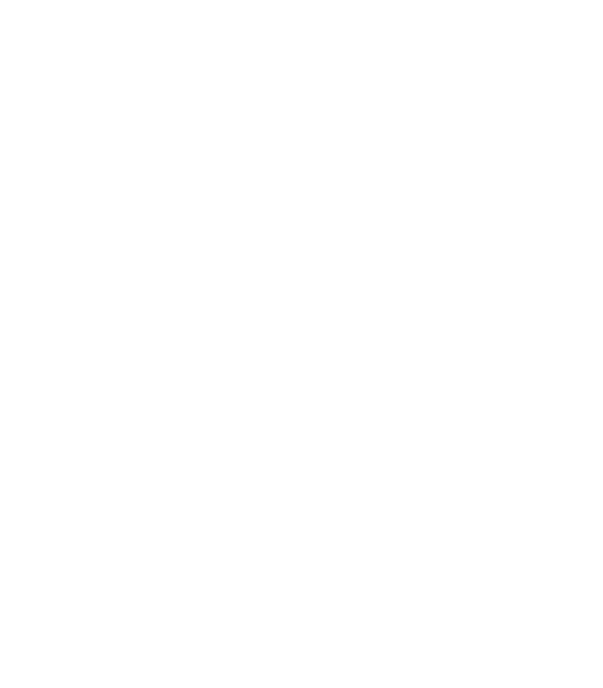 Tipo de GastoIMPORTETRIBUNAL ELECTORAL DEL ESTADO DE YUCATÁNGasto corriente27,508,00026,714,838Gasto de capital793,162Tipo de GastoIMPORTEINSTITUTO ELECTORAL Y DE PARTICIPACION CIUDADANA DE YUCATANGasto corriente180,100,000180,100,000Tipo de GastoIMPORTECOMISIÓN DE LOS DERECHOS HUMANOS DEL ESTADO DE YUCATÁNGasto corriente35,380,80034,707,900Gasto de capital672,900Tipo de GastoIMPORTEINSTITUTO ESTATAL DE TRANSPARENCIA, ACCESO A LA INFORMACIÓN PÚBLICA Y PROTECCIÓN DE DATOS PERSONALESGasto corriente30,378,40030,134,813Gasto de capital243,587Tipo de GastoIMPORTEUNIVERSIDAD AUTÓNOMA DE YUCATÁNGasto corriente2,629,682,7592,482,612,171Gasto de capital147,070,588Finalidad:	GobiernoTipo de ProgramaImporte273,097,340Función:  Coordinación de la Política de Gobierno179,950,000Programa Institucional de Servicios PersonalesR83,901,698Servicio Profesional Electoral NacionalR1,458,290Proceso Electoral OrdinarioR2,000,000Educación CívicaR1,200,000Operación y Administración del IEPACM91,390,012Función:  Justicia62,618,940Impartición de Justicia Político ElectoralE22,745,116Certeza Jurídica y Derechos HumanosE5,176,847Administración de los Recursos Humanos, Materiales y Financieros del Tribunal ElectoralM4,493,024Administración de los Recursos Humanos, Financieros y Materiales de la CodheyM30,203,953Función:  Otros Servicios Generales30,528,400Acceso a la información y sistema de administración de archivos y gestión documentalR150,000Acceso a la Información Pública GubernamentalE2,437,759Administración de Recursos Materiales, Humanos y Financieros del INAIPM27,940,641Finalidad:	Desarrollo Social2,629,952,619Función:  Educación2,629,682,759Calidad en Educación Media Superior de la Universidad Autónoma de YucatánE181,102,509Calidad en Educación Superior de la Universidad Autónoma de YucatánE1,451,005,310Cobertura en Educación Superior de la Universidad Autónoma de YucatánK15,000,000Administración y Control de los Recursos Humanos, Financieros y Materiales de la Universidad Autónoma de YucatánM982,574,940Función:  Otros Asuntos Sociales269,860Programa Institucional para la Igualdad entre Hombres y MujeresE269,860Finalidad:	GobiernoTipo de ProgramaImporte27,238,140Función:  Justicia27,238,140Impartición de Justicia Político ElectoralE22,745,116Administración de los Recursos Humanos, Materiales y Financieros del Tribunal ElectoralM4,493,024Finalidad:	Desarrollo Social269,860Función:  Otros Asuntos Sociales269,860Programa Institucional para la Igualdad entre Hombres y MujeresE269,860SueldosSueldosSueldosSueldosHonorariosHonorariosENTIDADNo. PlazasConfianzaBaseEventualAsimilablesServicios ProfesionalesCONGRESO DEL ESTADO DE YUCATÁN18411764300TOTAL DE PLAZAS18400000Clave	Plaza / Puesto	Número de	Rango de RemuneracionesPlazas	De	HastaClave	Plaza / Puesto	Número de	Rango de RemuneracionesPlazas	De	HastaClave	Plaza / Puesto	Número de	Rango de RemuneracionesPlazas	De	HastaClave	Plaza / Puesto	Número de	Rango de RemuneracionesPlazas	De	Hasta30 Auxiliar tecnico1$	12,345.00$	12,345.0058 Diligenciero1$	3,848.00$	3,848.00107 Secretaria de Depto.1$	5,018.00$	5,018.00Total de Plazas0Percepciones MensualesPercepciones MensualesPercepciones MensualesPercepciones MensualesPercepciones AnualesPercepciones AnualesPercepciones AnualesPercepciones AnualesPercepciones AnualesPercepciones AnualesClavePuestoSueldo BaseCompensaciónDespensaTotalPrima VacacionalPrevisión SocialQuinquenioAjuste CalendarioAguinaldoTotal 	ASISTENTE B	6,544.00	1,246.00	7,790.00 	6,232.000.001,558.0010,386.6718,176.6718,176.67 	ASISTENTE B	6,544.00	1,246.00	7,790.00 	6,232.000.001,558.0010,386.6718,176.67 	ASISTENTE B	6,544.00	1,246.00	7,790.00 	6,232.000.001,558.0010,386.6718,176.67 	ASISTENTE B	6,544.00	1,246.00	7,790.00 	6,232.000.001,558.0010,386.6718,176.67Percepciones MensualesPercepciones MensualesPercepciones MensualesPercepciones MensualesPercepciones AnualesPercepciones AnualesPercepciones AnualesPercepciones AnualesPercepciones AnualesPercepciones AnualesClavePuestoSueldo BaseCompensaciónDespensaTotalPrima VacacionalPrevisión SocialQuinquenioAjuste CalendarioAguinaldoTotal 	ASISTENTE B	6,544.00	1,246.00	7,790.00 	6,232.000.001,558.0010,386.6718,176.67 	ASISTENTE B	6,544.00	1,246.00	7,790.00 	6,232.000.001,558.0010,386.6718,176.67 	ASISTENTE B	6,544.00	1,246.00	7,790.00 	6,232.000.001,558.0010,386.6718,176.67Percepciones MensualesPercepciones MensualesPercepciones MensualesPercepciones MensualesPercepciones AnualesPercepciones AnualesPercepciones AnualesPercepciones AnualesPercepciones AnualesPercepciones AnualesClavePuestoSueldo BaseCompensaciónDespensaTotalPrima VacacionalPrevisión SocialQuinquenioAjuste CalendarioAguinaldoTotalAUXILIAR JURIDICO C8,434.007,350.001,246.0017,030.0013,624.00780.003,406.0022,706.6740,516.67AUXILIAR JURIDICO C5,152.00560.001,246.006,958.005,566.40420.001,391.609,277.3316,655.33 	INTENDENTE/DILIGENCIERO	6,750.00	836.00	2,168.00	9,754.00 	7,065.60420.001,766.4011,776.0021,028.00 	INTENDENTE/DILIGENCIERO	6,480.00	3,100.00	2,168.00	11,748.00 	8,660.80420.002,165.2014,434.6725,680.67 	INTENDENTE/DILIGENCIERO	6,750.00	2,168.00	8,918.00	6,396.80	0.00	1,599.20	10,661.33	18,657.33 	 	INTENDENTE/DILIGENCIERO	6,750.00	2,168.00	8,918.00	6,396.80	0.00	1,599.20	10,661.33	18,657.33 	 	INTENDENTE/DILIGENCIERO	6,750.00	2,168.00	8,918.00	6,396.80	0.00	1,599.20	10,661.33	18,657.33 	 	INTENDENTE/DILIGENCIERO	6,750.00	2,168.00	8,918.00	6,396.80	0.00	1,599.20	10,661.33	18,657.33 	 	INTENDENTE/DILIGENCIERO	6,750.00	2,168.00	8,918.00	6,396.80	0.00	1,599.20	10,661.33	18,657.33 	 	INTENDENTE/DILIGENCIERO	6,750.00	2,168.00	8,918.00	6,396.80	0.00	1,599.20	10,661.33	18,657.33 	 	INTENDENTE/DILIGENCIERO	6,750.00	2,168.00	8,918.00	6,396.80	0.00	1,599.20	10,661.33	18,657.33 	 	INTENDENTE/DILIGENCIERO	6,750.00	2,168.00	8,918.00	6,396.80	0.00	1,599.20	10,661.33	18,657.33 	 	INTENDENTE/DILIGENCIERO	6,750.00	2,168.00	8,918.00	6,396.80	0.00	1,599.20	10,661.33	18,657.33 	 	INTENDENTE/DILIGENCIERO	6,750.00	2,168.00	8,918.00	6,396.80	0.00	1,599.20	10,661.33	18,657.33 	 	INTENDENTE/DILIGENCIERO	6,750.00	2,168.00	8,918.00	6,396.80	0.00	1,599.20	10,661.33	18,657.33 	 	INTENDENTE/DILIGENCIERO	6,750.00	2,168.00	8,918.00	6,396.80	0.00	1,599.20	10,661.33	18,657.33 	 	INTENDENTE/DILIGENCIERO	6,750.00	2,168.00	8,918.00	6,396.80	0.00	1,599.20	10,661.33	18,657.33 	 	INTENDENTE/DILIGENCIERO	6,750.00	2,168.00	8,918.00	6,396.80	0.00	1,599.20	10,661.33	18,657.33 	 	INTENDENTE/DILIGENCIERO	6,750.00	2,168.00	8,918.00	6,396.80	0.00	1,599.20	10,661.33	18,657.33 	 	INTENDENTE/DILIGENCIERO	6,750.00	2,168.00	8,918.00	6,396.80	0.00	1,599.20	10,661.33	18,657.33 	 	INTENDENTE/DILIGENCIERO	3,894.00	2,168.00	6,062.00 	4,112.000.001,028.006,853.3311,993.33 	INTENDENTE/DILIGENCIERO	6,750.00	2,168.00	8,918.00 	6,396.80420.001,599.2010,661.3319,077.33 	INTENDENTE/DILIGENCIERO	7,540.00	3,414.00	10,954.00	7,028.80	2,040.00	1,757.20	11,714.67	22,540.67 	 	INTENDENTE/DILIGENCIERO	7,540.00	3,414.00	10,954.00	7,028.80	2,040.00	1,757.20	11,714.67	22,540.67 	 	INTENDENTE/DILIGENCIERO	7,540.00	3,414.00	10,954.00	7,028.80	2,040.00	1,757.20	11,714.67	22,540.67 	 	INTENDENTE/DILIGENCIERO	7,540.00	3,414.00	10,954.00	7,028.80	2,040.00	1,757.20	11,714.67	22,540.67 	 	INTENDENTE/DILIGENCIERO	7,540.00	3,414.00	10,954.00	7,028.80	2,040.00	1,757.20	11,714.67	22,540.67 	 	INTENDENTE/DILIGENCIERO	7,540.00	3,414.00	10,954.00	7,028.80	2,040.00	1,757.20	11,714.67	22,540.67 	 	INTENDENTE/DILIGENCIERO	7,540.00	3,414.00	10,954.00	7,028.80	2,040.00	1,757.20	11,714.67	22,540.67 	 	INTENDENTE/DILIGENCIERO	7,540.00	3,414.00	10,954.00	7,028.80	2,040.00	1,757.20	11,714.67	22,540.67 	 	INTENDENTE/DILIGENCIERO	7,538.00	500.00	2,168.00	10,206.00 	7,427.202,040.001,856.8012,378.6723,702.67 	INTENDENTE/DILIGENCIERO	6,750.00	1,292.00	2,168.00	10,210.00	7,430.40	420.00	1,857.60	12,384.00	22,092.00 	 	INTENDENTE/DILIGENCIERO	6,750.00	1,292.00	2,168.00	10,210.00	7,430.40	420.00	1,857.60	12,384.00	22,092.00 	 	INTENDENTE/DILIGENCIERO	6,750.00	1,292.00	2,168.00	10,210.00	7,430.40	420.00	1,857.60	12,384.00	22,092.00 	 	INTENDENTE/DILIGENCIERO	6,750.00	1,292.00	2,168.00	10,210.00	7,430.40	420.00	1,857.60	12,384.00	22,092.00 	 	INTENDENTE/DILIGENCIERO	6,750.00	1,292.00	2,168.00	10,210.00	7,430.40	420.00	1,857.60	12,384.00	22,092.00 	 	INTENDENTE/DILIGENCIERO	6,750.00	1,292.00	2,168.00	10,210.00	7,430.40	420.00	1,857.60	12,384.00	22,092.00 	 	INTENDENTE/DILIGENCIERO	6,750.00	1,292.00	2,168.00	10,210.00	7,430.40	420.00	1,857.60	12,384.00	22,092.00 	 	INTENDENTE/DILIGENCIERO	6,750.00	1,292.00	2,168.00	10,210.00	7,430.40	420.00	1,857.60	12,384.00	22,092.00 	 	INTENDENTE/DILIGENCIERO	6,750.00	2,168.00	8,918.00 	6,396.80780.001,599.2010,661.3319,437.33Percepciones MensualesPercepciones MensualesPercepciones MensualesPercepciones MensualesPercepciones AnualesPercepciones AnualesPercepciones AnualesPercepciones AnualesPercepciones AnualesPercepciones AnualesClavePuestoSueldo BaseCompensaciónDespensaTotalPrima VacacionalPrevisión SocialQuinquenioAjuste CalendarioAguinaldoTotal 	SECRETARIA A	11,310.00	910.00	2,168.00	14,388.00 	10,772.801,584.002,693.2017,954.6733,004.67 	SECRETARIA A	10,302.00	1,040.00	2,168.00	13,510.00 	10,070.40780.002,517.6016,784.0030,152.00 	SECRETARIA A	10,220.00	2,168.00	12,388.00 	9,172.801,200.002,293.2015,288.0027,954.00 	SECRETARIO TECNICO	22,916.00	1,246.00	24,162.00 	19,329.600.004,832.4032,216.0056,378.0056,378.00 	SECRETARIO TECNICO	22,916.00	1,246.00	24,162.00 	19,329.600.004,832.4032,216.0056,378.00 	SECRETARIO TECNICO	22,916.00	1,246.00	24,162.00 	19,329.600.004,832.4032,216.0056,378.00 	SECRETARIO TECNICO	22,916.00	1,246.00	24,162.00 	19,329.600.004,832.4032,216.0056,378.00Percepciones MensualesPercepciones MensualesPercepciones MensualesPercepciones MensualesPercepciones AnualesPercepciones AnualesPercepciones AnualesPercepciones AnualesPercepciones AnualesPercepciones AnualesClavePuestoSueldo BaseCompensaciónDespensaTotalPrima VacacionalPrevisión SocialQuinquenioAjuste CalendarioAguinaldoTotalPercepcionesPercepcionesPercepcionesDeduccionesDeduccionesDeduccionesDeduccionesSueldo NetoPUESTOSueldo BaseOtras PercepcionesSueldo BrutoISRISSTEYFondo de DefunciónTotal DeduccionesSueldo NetoCONGRESO DEL ESTADOCONGRESO DEL ESTADODirector general43,366.0045,158.0088,524.009,379.101,402.3610,781.4677,742.54Secretario General43,366.0045,158.0088,524.009,379.101,402.3610,781.4677,742.54Director del Instituto de Investigaciones Legislativas43,366.0027,986.0071,352.009,379.101,402.3610,781.4660,570.54Director Jurídico25,406.0015,945.0041,351.004,438.241,402.365,840.6035,510.40Director de Comunicación Social23,338.0017,808.0041,146.003,951.841,402.365,354.2035,791.80SueldosSueldosSueldosSueldosHonorariosHonorariosENTIDADNo. PlazasConfianzaBaseEventualAsimilablesServicios ProfesionalesPODER JUDICIAL DEL ESTADO ‐ TRIBUNAL SUPERIOR DE JUSTICIA26720364000DE CONFORMIDAD A LOS ARTICULOS 182 Y 183 DE LALEY ORGANICA DEL PODER JUDICIAL DEL ESTADO DE YUCATANTOTAL DE PLAZAS26700000ClavePlaza / PuestoNúmero de PlazasRango de RemuneracionesDe	HastaRango de RemuneracionesDe	Hasta63ANALISTA119,802.1819,802.189PROGRAMADOR DE COMPUTO117,995.4617,995.4618BIBLIOTECARIO113,860.0813,860.0822AUXILIAR ADMINISTRATIVO2912,471.7812,471.7820CHOFER "A"211,547.2011,547.2048ENCARGADA DE CONMUTADOR110,521.3710,521.3723ARCHIVISTA110,521.3710,521.3736CHOFER "B"19,467.319,467.3125ESTAFETA49,213.569,213.5630ENCARGADO DE COPIADORA26,802.026,802.0235INTENDENTE216,441.026,441.02TOTAL PLAZAS64ClavePlaza / PuestoNúmero de PlazasRango de RemuneracionesDe	HastaRango de RemuneracionesDe	Hasta1MAGISTRADO PRESIDENTE0137,103.59137,103.592MAGISTRADO0117,646.70117,646.704DIRECTOR DE ADMINISTRACION070,761.9970,761.995SECRETARÍA GENERAL070,761.9970,761.996SECRETARIO DE SALA038,330.7138,330.718JEFE DE DEPARTAMENTO "A"036,206.2836,206.2886COORDINADOR JURIDICO034,497.3334,497.3313PROYECTISTA033,077.8133,077.8149SRIO. DE LA PRESIDENCIA DEL T.S.J.033,077.8133,077.8187SECRETARIO TECNICO DE LA PRESIDENCIA033,077.8133,077.8110SECRETARIO AUXILIAR029,527.4129,527.4157SUBJEFE "A"029,527.4129,527.4176ADMINISTRADOR DE FUNCIONES029,527.4129,527.4112ACTUARIO023,574.3523,574.3543SUBJEFE ADMINISTRATIVO021,370.7621,370.7663ANALISTA019,802.1819,802.189PROGRAMADOR DE COMPUTO017,995.4617,995.4614COORDINADOR ADMINISTRATIVO015,540.3515,540.3517TÉCNICO JUDICIAL013,985.2213,985.2218BIBLIOTECARIO013,860.0813,860.0822AUXILIAR ADMINISTRATIVO012,471.7812,471.7820CHOFER "A"011,547.2011,547.2048ENCARGADA DE CONMUTADOR010,521.3710,521.3723ARCHIVISTA010,521.3710,521.3736CHOFER "B"09,467.319,467.31ClavePlaza / PuestoNúmero de PlazasRango de RemuneracionesDe	HastaRango de RemuneracionesDe	Hasta25ESTAFETA09,213.569,213.5630ENCARGADO DE COPIADORA06,802.026,802.0235INTENDENTE06,441.026,441.02TOTAL PLAZAS0ClavePlaza / PuestoNúmero de PlazasRango de RemuneracionesDe	HastaRango de RemuneracionesDe	Hasta1MAGISTRADO PRESIDENTE0137,103.59137,103.592MAGISTRADO0117,646.70117,646.704DIRECTOR DE ADMINISTRACION070,761.9970,761.995SECRETARÍA GENERAL070,761.9970,761.996SECRETARIO DE SALA038,330.7138,330.718JEFE DE DEPARTAMENTO "A"036,206.2836,206.2886COORDINADOR JURIDICO034,497.3334,497.3313PROYECTISTA033,077.8133,077.8149SRIO. DE LA PRESIDENCIA DEL T.S.J.033,077.8133,077.8187SECRETARIO TECNICO DE LA PRESIDENCIA033,077.8133,077.8110SECRETARIO AUXILIAR029,527.4129,527.4157SUBJEFE "A"029,527.4129,527.4176ADMINISTRADOR DE FUNCIONES029,527.4129,527.4112ACTUARIO023,574.3523,574.3543SUBJEFE ADMINISTRATIVO021,370.7621,370.7663ANALISTA019,802.1819,802.189PROGRAMADOR DE COMPUTO017,995.4617,995.4614COORDINADOR ADMINISTRATIVO015,540.3515,540.3517TÉCNICO JUDICIAL013,985.2213,985.2218BIBLIOTECARIO013,860.0813,860.0822AUXILIAR ADMINISTRATIVO012,471.7812,471.7820CHOFER "A"011,547.2011,547.2048ENCARGADA DE CONMUTADOR010,521.3710,521.3723ARCHIVISTA010,521.3710,521.37ClavePlaza / PuestoNúmero de PlazasRango de RemuneracionesDe	HastaRango de RemuneracionesDe	Hasta36CHOFER "B"09,467.319,467.3125ESTAFETA09,213.569,213.5630ENCARGADO DE COPIADORA06,802.026,802.0235INTENDENTE06,441.026,441.02TOTAL PLAZAS0 	‐ 	‐‐‐‐‐‐‐‐‐ 	SOLO 1 JEFE DE DEPARTAMENTO TIENE COMPENSACION POR $22,083 MENSUAL	‐ 	‐‐‐‐‐ 	EL QUINQUENIO ES VARIABLE:	‐ 	‐‐‐‐‐ 	5 AÑOS	$239.15 MENSUAL	‐ 	‐‐‐‐‐ 	10 AÑOS	$409.5 MENSUAL	‐ 	‐‐‐‐‐ 	15 AÑOS	$580.94 MENSUAL	‐ 	‐‐‐‐‐ 	20 AÑOS	$751.3 MENSUAL	‐ 	‐‐‐‐‐ 	25 AÑOS	$921.65 MENSUAL	‐ 	‐‐‐‐‐ 	‐ 	‐‐‐‐‐ 	EL CONCEPTO DE PREVISION SOCIAL SE RESPETO LA FORMULA CONTENIDA EN EL FORMATO.	‐ 	‐‐‐‐‐ 	‐ 	‐‐‐‐‐ 	‐ 	‐‐‐‐‐PercepcionesPercepcionesPercepcionesDeduccionesDeduccionesDeduccionesDeduccionesSueldo NetoPUESTOSueldo BaseOtras PercepcionesSueldo BrutoISRISSTEYFondo de DefunciónTotal DeduccionesSueldo NetoSueldosSueldosSueldosSueldosHonorariosHonorariosENTIDADNo. PlazasConfianzaBaseEventualAsimilablesServicios ProfesionalesTribunal de Justicia Fiscal y Administrativa del Poder Judicial del Estado de Yucatán4848TOTAL DE PLAZAS480480001 Magistrado3118,135.08118,135.082 Director456,520.1756,520.173 Investigador156,520.1756,520.174 Secretario de acuerdos223,428.2246,395.385 Coordinador327,210.0039,043.096 Proyectista830,298.4430,298.447 Auxiliar de proyectista211,392.9619,229.078 Actuario316,535.9221,341.609 Secretaria de estudio129,705.9929,705.9910 Oficial de partes126,728.5026,728.5011 Auxiliar jurídico215,943.4715,943.4712 Secretaria27,071.718,507.0813 Analista de informática "A"114,729.0014,729.0014 Bibliotecario127,210.0027,210.0015 Auxiliar de administración616,535.9227,210.0016 Auxiliar de Administración y Recursos Humanos127,210.0027,210.0017 Auxiliar de Administración y contabilidad125,379.2025,379.2018 Auxiliar de vigilancia18,652.008,652.0019 Auxiliar de biblioteca113,192.4713,192.4720 Analista administrativo112,978.0012,978.0021 Auxiliar de servicios y mantenimiento38,816.9321,341.60Total de Plazas48Total de Plazas0Percepciones MensualesPercepciones MensualesPercepciones MensualesPercepciones MensualesPercepciones AnualesPercepciones AnualesPercepciones AnualesPercepciones AnualesClavePuestoSueldo BaseServicio Médico DiversoDespensaTotalPrima VacacionalAjuste CalendarioAguinaldoTotal1Magistrado118,135.082,667.702,500.00123,302.7839,378.3619,689.18157,513.44216,580.982Director56,520.172,667.702,000.0061,187.8718,840.069,420.0375,360.22103,620.313Investigador56,520.17‐2,000.0058,520.1718,840.069,420.0375,360.22103,620.314Secretario de acuerdos46,395.382,667.702,000.0051,063.0815,465.137,732.5661,860.5185,058.205Coordinador39,043.09‐1,500.0040,543.0913,014.366,507.1852,057.4571,578.996Coordinadora de Proyectistas30,298.44‐2,000.0032,298.4410,099.485,049.7440,397.9255,547.147Proyectista30,298.44‐1,000.0031,298.4410,099.485,049.7440,397.9255,547.148Secretaria de Estudio29,705.99‐600.0030,305.999,902.004,951.0039,607.9954,460.999Coordinadora de Información, Documentación y27,210.00‐700.0027,910.009,070.004,535.0036,280.0149,885.0110Bibliotecario27,210.00‐1,500.0028,710.009,070.004,535.0036,280.0149,885.0111Auxiliar de Administración y Recursos Humanos27,210.00‐1,500.0028,710.009,070.004,535.0036,280.0149,885.0112Auxiliar de Administración27,210.00‐700.0027,910.009,070.004,535.0036,280.0149,885.0113Auxiliar de Administración A27,210.00‐1,000.0028,210.009,070.004,535.0036,280.0149,885.0114Oficial de partes26,728.50‐700.0027,428.508,909.504,454.7535,638.0049,002.2515Auxiliar de Administración y contabilidad25,379.20‐1,000.0026,379.208,459.734,229.8733,838.9346,528.5316Secretario de acuerdos23,428.22‐700.0024,128.227,809.413,904.7031,237.6242,951.7317Actuaria21,341.60‐700.0022,041.607,113.873,556.9328,455.4739,126.2718Auxiliar de mantenimiento21,341.60‐1,000.0022,341.607,113.873,556.9328,455.4739,126.2719Actuario "B"19,229.50‐700.0019,929.506,409.833,204.9225,639.3435,254.0920Auxiliar de proyectista "A"19,229.07‐700.0019,929.076,409.693,204.8525,638.7635,253.3021Actuario "A"16,535.92‐700.0017,235.925,511.972,755.9922,047.8930,315.8522Auxiliar de Administración "B"16,535.92‐700.0017,235.925,511.972,755.9922,047.8930,315.8523Auxiliar jurídico15,943.47‐700.0016,643.475,314.492,657.2521,257.9629,229.7024Analista de informática "A"14,729.00‐700.0015,429.004,909.672,454.8319,638.6727,003.1725Auxiliar de biblioteca13,192.47‐700.0013,892.474,397.492,198.7417,589.9624,186.1926Analista administrativo12,978.00‐700.0013,678.004,326.002,163.0017,304.0023,793.0027Auxiliar de servicios y mantenimiento11,550.42‐700.0012,250.423,850.141,925.0715,400.5621,175.7728Auxiliar de proyectista11,392.96‐700.0012,092.963,797.651,898.8315,190.6220,887.1029Auxiliar de servicios8,816.93‐700.009,516.932,938.981,469.4911,755.9116,164.3830Auxiliar de vigilancia8,652.00‐700.009,352.002,884.001,442.0011,536.0015,862.0031Secretaria ejecutiva "A"8,507.08‐700.009,207.082,835.691,417.8511,342.7715,596.3132Secretaria7,071.71‐700.007,771.712,357.241,178.62  	9,428.9512,964.81PercepcionesPercepcionesPercepcionesPercepcionesDeduccionesDeduccionesDeduccionesSueldo NetoPUESTOSueldo BaseServicio Médico DiversoDespensaTotalISR *ISSTEY  *Total DeduccionesSueldo Neto1 Magistrado118,135.082,667.702,500.00120,802.7833,699.601,444.4435,144.0485,658.742 Director56,520.172,667.702,000.0059,187.8714,077.261,444.4415,521.7043,666.173 Secretario de acuerdos46,395.382,667.702,000.0049,063.0811,039.821,444.4412,484.2636,578.82SueldosSueldosSueldosSueldosHonorariosHonorariosENTIDADNo. PlazasConfianzaBaseEventualAsimilablesServicios ProfesionalesUNIVERSIDAD AUTÓNOMA DE YUCATÁN4,3262,8541,472TOTAL DE PLAZAS4,32600000638,263.6467,133.56261,717.7871,816.60464,065.4865,823.9228,432.608,432.60512,770.2019,454.54121,182.2421,182.24415,837.7820,129.561316,239.0033,700.602319,087.0044,669.901130,153.3663,422.08304,266.5018,608.56349,453.4019,951.40167,945.7026,148.99918,846.5222,290.04408,538.2012,145.111210,513.1816,255.64512,211.4216,683.6059,798.6217,143.12714,496.6017,735.28138,432.6016,621.74169,514.2022,409.14415,115.8822,122.48118,334.9218,334.92122,779.6422,779.64112,770.2012,770.20PlazasPlazasPlazasDeHasta5198Auditor B113,834.2013,834.205195Auditor D619,239.7227,936.765115Auxiliar de Contabilidad C47,957.528,308.503166Bibliotecario A39,039.5215,853.883167Bibliotecario B611,324.6213,781.363168Bibliotecario C710,867.6818,142.583169Bibliotecario D212,303.7016,545.805150Cajero A114,547.046,609.565151Cajero B26,488.609,069.565152Cajero C38,425.5013,046.685153Cajero D49,175.4412,099.327125Contador A114,176.0214,176.027126Contador B315,878.8817,156.797127Contador C514,920.6022,200.047128Contador D222,417.8832,336.365210Inspector Escolar A24,954.405,747.105213Inspector Escolar D128,492.2028,492.205144Jefe de Departamento F144,338.5244,338.525142Jefe de Oficina E233,785.7433,785.743170Laboratorista A37,938.2012,618.787152Médico A26,917.1013,834.207153Médico B74,555.8616,034.087154Médico C91,088.6420,585.387155Médico D1313,362.7036,266.247160Médico Internista A17,018.887,018.887161Médico Internista B112,424.9812,424.98PlazasPlazasPlazasDeHasta7120Profesionista A1366,385.1026,945.617121Profesionista B5513,834.2028,146.917122Profesionista C245,907.2123,933.247123Profesionista D2410,196.3842,621.085185Profesionista de Biblioteca A420,150.7820,482.715204Supervisor Escolar A128,222.8515,918.205205Supervisor Escolar B77,877.5318,976.805206Supervisor Escolar C56,882.9721,822.875207Supervisor Escolar D714,798.1928,559.12705900,496.011,397,415.51Academico1224Prof Carrera EMS Asociado C TC133,053.3233,053.321201Prof Carrera ES Asociado A TC616,189.0032,804.521300Prof Carrera ES Asociado B MT59,472.6220,608.121200Prof Carrera ES Asociado B TC1618,113.8035,906.621303Prof Carrera ES Asociado C MT610,770.0816,758.781203Prof Carrera ES Asociado C TC4020,054.6042,523.821304Prof Carrera ES Asociado D MT416,292.1021,308.101204Prof Carrera ES Asociado D TC4011,918.2844,622.601310Prof Carrera ES Titular A MT914,508.4827,795.801210Prof Carrera ES Titular A TC7423,688.2051,442.201311Prof Carrera ES Titular B MT616,991.3440,837.641211Prof Carrera ES Titular B TC6226,873.8058,609.801312Prof Carrera ES Titular C MT821,623.8849,109.201212Prof Carrera ES Titular C TC14131,378.3467,426.201404Prof.Asignatura Ens‐Med‐Sup. A252,992.2622,067.0218562.3423,306.80592,932.0043,658.16221,229.7513,031.40712,092.5834,809.80316,189.0017,365.32318,778.9637,569.501220,426.0042,152.422723,688.2050,554.083926,873.8058,609.8014631,212.1767,426.201721,549.0044,221.32413,257.8026,325.601211,203.2032,264.281213,243.5032,882.761117,893.0036,105.885314,221.0640,197.20952509,272.461,165,354.2665,391.008,567.1255,608.6010,386.8665,379.806,331.2646,337.187,543.8874,955.805,852.97185,269.927,235.52412,276.806,974.68514,957.978,543.81396,069.4011,886.10446,715.8015,507.74817,957.5216,392.64143,879.286,519.324384.776,922.7295,864.6011,347.5466,570.848,325.88731,707.724,958.3654487.6011,289.61492,918.669,363.24105,197.406,792.2456,135.607,728.68117,543.8810,389.88145,360.607,513.4075,608.608,966.8845,608.606,519.3417,373.147,373.1419512.027,769.8736601.7312,664.0484,973.239,003.2027,968.6010,889.00196,566.1610,984.8025,446.715,532.8235,864.607,307.4855,699.687,703.2915,360.605,360.6036,337.188,340.7653,357.907,847.9669,390.6810,633.7223,957.403,957.4029,967.069,967.0618,715.808,715.8049,314.8412,412.286661.706,417.7614,562.504,562.50213,567.3813,567.38293,216.606,069.9234,993.588,749.28107,116.1211,270.9298,933.7212,302.56177,066.999,183.22147,272.8612,487.8263,034.7010,080.9277,678.1412,040.50215,935.0011,303.00257,708.7613,502.1246,069.4010,080.9296,942.2410,989.70209,719.0017,011.2076,445.4012,752.16310,632.7611,528.7532,405.745,876.36PlazasPlazasPlazasDeHasta7151Velador B110,184.3810,184.387105Velador C245167.4216,051.341,123353,909.66584,335.60ExFuncionarios1625Ex‐ Coordinador Académico B124,317.5424,317.541628Ex‐Coord. Lic.Biología116,926.1016,926.101612Ex‐Coordinador Admvo. A116,926.1116,926.115146Ex‐Coordinador Admvo. B126,532.7426,532.744111Ex‐Dir.de Escuela o Facultad1932,018.9441,691.004113Ex‐Director C.I.R133,819.7633,819.764112Ex‐Director General255,097.0279,771.001617Ex‐Jefe de U.P.I.1116,200.7020,972.004123Ex‐Secretario Particular133,584.7833,584.781607Ex‐Srio.Académico E.M.S.120,972.0020,972.001615Ex‐Srio.Académico E.S.1911,299.9420,972.001601Ex‐Srio.Administrativo E.M.S.113,641.0013,641.001616Ex‐Srio.Administrativo E.S.1413,177.1420,972.004105Ex‐Tesorero118,143.5818,143.5874332,657.35389,241.612,8542,096,335.483,536,346.983155Administrador de Laboratorio A120,411.3620,411.365176Administrador de Serv. Esc. A111,715.2011,715.205155Administrador Ejecutivo A211,921.6014,305.925156Administrador Ejecutivo B11,898.001,898.005157Administrador Ejecutivo C22,254.0018,032.005161Administrador Operativo A10898.807,190.405162Administrador Operativo B31,679.688,398.405164Administrador Operativo D11,434.801,434.803150Admor. de Tecnologias de Inf.A123,741.607,483.203152Admor. de Tecnologías de Inf.C113,464.6413,464.645166Asistente Administrativo A243,441.607,284.045150Cajero A54,628.804,885.315215Entrenador Deportivo A16,883.206,883.203170Laboratorista A33,441.603,441.607152Médico A411,181.8013,226.487153Médico B21,236.484,416.007154Médico C22,358.726,609.607155Médico D22,139.206,417.607160Médico Internista A15,832.005,832.007120Profesionista A441,464.4028,897.497121Profesionista B26,389.6012,779.207122Profesionista C113,865.6013,865.607165Psiquiatra A210,354.4010,354.405204Supervisor Escolar A11990.889,908.805205Supervisor Escolar B24,135.804,135.80Clave	Plaza / Puesto	Número de PlazasClave	Plaza / Puesto	Número de PlazasClave	Plaza / Puesto	Número de PlazasRango de Remuneraciones De	HastaRango de Remuneraciones De	Hasta5207Supervisor Escolar D11,003.801,003.80141148,767.56244,274.84Academicos1301Prof Carrera ES Asociado A MT217,352.0014,704.001201Prof Carrera ES Asociado A TC5014,704.0036,760.001300Prof Carrera ES Asociado B MT248,314.4016,628.801200Prof Carrera ES Asociado B TC328,314.4046,006.351303Prof Carrera ES Asociado C MT159,284.8019,312.101203Prof Carrera ES Asociado C TC2818,569.6020,054.601304Prof Carrera ES Asociado D MT710,032.0010,032.001204Prof Carrera ES Asociado D TC2010,032.0030,459.001310Prof Carrera ES Titular A MT311,101.6011,101.601210Prof Carrera ES Titular A TC1022,203.2023,688.201311Prof Carrera ES Titular B MT112,694.4012,694.401211Prof Carrera ES Titular B TC125,388.8025,388.801232Prof Carrera Idiomas Asoc B TC141,572.0041,572.001404Prof.Asignatura Ens‐Med‐Sup. A1751,225.1224,502.401408Prof.Asignatura Ens‐Med‐Sup. B801,342.8816,114.561412Prof.Asignatura Ens‐Med‐Sup. C86198.7819,878.001428Prof.Asignatura Ens‐Superior A331189.0617,015.401432Prof.Asignatura Ens‐Superior B120812.8021,999.792201Prof.Investigador Asoc. A T.C814,704.0014,704.002200Prof.Investigador Asoc. B T.C.1016,628.8018,113.802203Prof.Investigador Asoc. C T.C120,054.6020,054.602210Prof.Investigador Tit. A T.C1922,203.2023,688.202211Prof.Investigador Tit. B T.C410,155.5226,873.80Clave	Plaza / Puesto	Número de PlazasClave	Plaza / Puesto	Número de PlazasClave	Plaza / Puesto	Número de PlazasRango de Remuneraciones De	HastaRango de Remuneraciones De	Hasta2213Prof.Investigador Tit. C T.C229,307.2030,792.202204Prof‐Invest. Asociado D T.C.1120,064.0020,064.001521Técnico Académico Asociado A815,886.4013,257.801522Técnico Académico Asociado B247,092.0014,184.001523Técnico Académico Asociado C157,584.0015,168.001531Técnico Académico Titular A416,408.0016,408.001532Técnico Académico Titular B88,838.4019,161.801192382257.96640,382.20Administrativo y Manual5101Almacenista24,336.004,336.007102Auxiliar Actividades Agrop. A4432.343,900.805105Auxiliar Administrativo A17569.209,107.205109Auxiliar Administrativo D11,132.161,132.165104Auxiliar Administrativo E11,169.921,169.923114Auxiliar de Biblioteca A61,123.233,627.715110Auxiliar de Contabilidad A24,809.604,809.607106Auxiliar de Intendencia A34243.965,529.767107Auxiliar de Intendencia C1135.09135.093133Auxiliar de Laboratorio A14,142.404,142.403109Auxiliar de Mantenimiento A44,305.604,506.537103Auxiliar Forense14,809.604,809.607108Chofer Mensajero A3877.763,807.277112Chofer Mensajero B2925.764,628.803137Enfermera25,262.125,262.123111Fotógrafo A1956.16956.167141Intendente1861.12861.12Clave	Plaza / Puesto	Número de PlazasClave	Plaza / Puesto	Número de PlazasClave	Plaza / Puesto	Número de PlazasRango de Remuneraciones De	HastaRango de Remuneraciones De	Hasta3138Laboratorista A22,353.722,353.723131Locutor‐Operador44,766.114,872.363113Operador Equipo de Computo A12,830.402,830.407143Peón12,902.402,902.403118Productor de Programas16,700.806,700.803101Programador A16,384.006,384.005184Recepcionista54,324.804,923.073112Reportero A12,980.002,980.005131Secretaria A181,621.204,323.205135Secretaria C14,888.004,888.003120Técnico Bibliotecario A1976.00976.003122Técnico de Mantenimiento A2626.805,014.403127Técnico de Mantenimiento B1424.56424.567150Velador A17165.526,063.5413978,036.33118,358.691,472609,061.851,003,015.73Total de Plazas45172 Administrador de Carrera B27,955.20‐‐270.00785.008,386.566,200.5943,597.358,114.001,467.652,422.787,268.3555,910.4075,183.185173 Administrador de Carrera C29,307.20‐‐270.00785.008,792.166,200.5945,354.958,506.411,538.632,539.967,619.8758,614.4078,819.275174 Administrador de Carrera D35,372.80‐‐270.00785.0010,611.846,200.5953,240.2310,266.961,857.073,065.649,196.9370,745.6095,132.203155 Administrador de Laboratorio A7,377.60‐‐270.00785.002,213.282,050.0012,695.882,141.35387.32639.391,918.1814,755.2019,841.443156 Administrador de Laboratorio B8,459.20‐‐270.00785.002,537.762,657.4314,709.392,455.28444.11733.132,199.3916,918.4022,750.313157 Administrador de Laboratorio C9,702.40‐‐270.00785.002,910.722,657.4316,325.552,816.12509.38840.872,522.6219,404.8026,093.793158 Administrador de Laboratorio D11,121.60‐‐270.00785.003,336.482,657.4318,170.513,228.04583.88963.872,891.6222,243.2029,910.617135 Administrador de Seguridad A11,715.20‐‐270.00785.003,514.563,395.5919,680.353,400.34615.051,015.323,045.9523,430.4031,507.067136 Administrador de Seguridad B12,779.20‐‐270.00785.003,833.763,986.1221,654.083,709.16670.911,107.533,322.5925,558.4034,368.597137 Administrador de Seguridad C13,865.60‐‐270.00785.004,159.684,576.6323,656.914,024.49727.941,201.693,605.0627,731.2037,290.387138 Administrador de Seguridad D15,259.20‐‐270.00785.004,577.765,259.2126,151.174,428.98801.111,322.463,967.3930,518.4041,038.345176 Administrador de Serv. Esc. A11,715.20‐‐270.00785.003,514.563,395.5919,680.353,400.34615.051,015.323,045.9523,430.4031,507.065177 Administrador de Serv. Esc. B12,779.20‐‐270.00785.003,833.763,986.1221,654.083,709.16670.911,107.533,322.5925,558.4034,368.595178 Administrador de Serv. Esc. C13,865.60‐‐270.00785.004,159.684,576.6323,656.914,024.49727.941,201.693,605.0627,731.2037,290.385179 Administrador de Serv. Esc. D15,259.20‐‐270.00785.004,577.765,259.2126,151.174,428.98801.111,322.463,967.3930,518.4041,038.345155 Administrador Ejecutivo A11,921.60‐‐270.00785.003,576.483,690.8620,243.943,460.24625.881,033.213,099.6223,843.2032,062.155156 Administrador Ejecutivo B15,184.00‐‐270.00785.004,555.204,576.6325,370.834,407.16797.161,315.953,947.8430,368.0040,836.115157 Administrador Ejecutivo C18,032.00‐‐270.00785.005,409.605,757.6830,254.285,233.79946.681,562.774,688.3236,064.0048,495.565158 Administrador Ejecutivo D25,084.80‐‐270.00785.007,525.446,200.5939,865.837,280.861,316.952,174.026,522.0550,169.6067,463.485160 Administrador Ejecutivo D Jub.21,563.20‐‐270.00785.006,468.9621,563.2050,650.366,258.721,132.071,868.815,606.4343,126.4057,992.435161 Administrador Operativo A7,190.40‐‐270.00785.002,157.122,066.8712,469.392,087.01377.50623.171,869.5014,380.8019,337.985162 Administrador Operativo B8,398.40‐‐270.00785.002,519.522,657.4314,630.352,437.64440.92727.862,183.5816,796.8022,586.805163 Administrador Operativo C10,232.00‐‐270.00785.003,069.603,395.5917,752.192,969.84537.18886.772,660.3220,464.0027,518.115164 Administrador Operativo D11,478.40‐‐270.00785.003,443.523,395.5919,372.513,331.61602.62994.792,984.3822,956.8030,870.203150 Admor. de Tecnologias de Inf.A7,483.20‐‐270.00785.002,244.962,050.0012,833.162,172.00392.87648.541,945.6314,966.4020,125.443151 Admor. de Tecnologias de Inf.B8,444.80‐‐270.00785.002,533.442,050.0014,083.242,451.10443.35731.882,195.6516,889.6022,711.583152 Admor. de Tecnologías de Inf.C9,617.60‐‐270.00785.002,885.282,050.0015,607.882,791.51504.92833.532,500.5819,235.2025,865.743153 Admor. de Tecnologías de Inf.D10,907.20‐‐270.00785.003,272.162,050.0017,284.363,165.81572.63945.292,835.8721,814.4029,334.005166 Asistente Administrativo A6,883.20‐‐270.00785.002,064.962,050.0012,053.161,997.85361.37596.541,789.6313,766.4018,511.795167 Asistente Administrativo B7,377.60‐‐270.00785.002,213.282,050.0012,695.882,141.35387.32639.391,918.1814,755.2019,841.445168 Asistente Administrativo C8,459.20‐‐270.00785.002,537.762,050.0014,101.962,455.28444.11733.132,199.3916,918.4022,750.315169 Asistente Administrativo D9,532.80‐‐270.00785.002,859.842,050.0015,497.642,766.90500.47826.182,478.5319,065.6025,637.687156 Asistente de Editor A11,715.20‐‐270.00785.003,514.563,395.5919,680.353,400.34615.051,015.323,045.9523,430.4031,507.067157 Asistente de Editor B12,779.20‐‐270.00785.003,833.763,986.1221,654.083,709.16670.911,107.533,322.5925,558.4034,368.597158 Asistente de Editor C13,865.60‐‐270.00785.004,159.684,576.6323,656.914,024.49727.941,201.693,605.0627,731.2037,290.387159 Asistente de Editor D15,259.20‐‐270.00785.004,577.765,259.2126,151.174,428.98801.111,322.463,967.3930,518.4041,038.345192 Auditor A11,715.20‐‐270.00785.003,514.563,395.5919,680.353,400.34615.051,015.323,045.9523,430.4031,507.065198 Auditor B12,779.20‐‐270.00785.003,833.763,986.1221,654.083,709.16670.911,107.533,322.5925,558.4034,368.595199 Auditor C13,865.60‐‐270.00785.004,159.684,576.6323,656.914,024.49727.941,201.693,605.0627,731.2037,290.385195 Auditor D15,812.80‐‐270.00785.004,743.843,986.1225,597.764,589.67830.171,370.444,111.3331,625.6042,527.215115 Auxiliar de Contabilidad C5,849.60‐‐270.00785.001,754.882,050.0010,709.481,697.85307.10506.971,520.9011,699.2015,732.023166 Bibliotecario A6,883.20‐‐270.00785.002,064.962,050.0012,053.161,997.85361.37596.541,789.6313,766.4018,511.793167 Bibliotecario B7,377.60‐‐270.00785.002,213.282,050.0012,695.882,141.35387.32639.391,918.1814,755.2019,841.443168 Bibliotecario C8,459.20‐‐270.00785.002,537.762,050.0014,101.962,455.28444.11733.132,199.3916,918.4022,750.313169 Bibliotecario D9,532.80‐‐270.00785.002,859.842,050.0015,497.642,766.90500.47826.182,478.5319,065.6025,637.685150 Cajero A4,628.80‐‐270.00785.001,388.642,050.009,122.441,343.51243.01401.161,203.499,257.6012,448.775151 Cajero B5,433.60‐‐270.00785.001,630.082,050.0010,168.681,577.10285.26470.911,412.7410,867.2014,613.215152 Cajero C5,849.60‐‐270.00785.001,754.882,050.0010,709.481,697.85307.10506.971,520.9011,699.2015,732.025153 Cajero D6,384.00‐‐270.00785.001,915.202,050.0011,404.201,852.96335.16553.281,659.8412,768.0017,169.245180 Cajero de Finanzas A6,883.20‐‐270.00785.002,064.962,050.0012,053.161,997.85361.37596.541,789.6313,766.4018,511.795181 Cajero de Finanzas B7,377.60‐‐270.00785.002,213.282,050.0012,695.882,141.35387.32639.391,918.1814,755.2019,841.445182 Cajero de Finanzas C8,459.20‐‐270.00785.002,537.762,050.0014,101.962,455.28444.11733.132,199.3916,918.4022,750.315183 Cajero de Finanzas D9,532.80‐‐270.00785.002,859.842,050.0015,497.642,766.90500.47826.182,478.5319,065.6025,637.687125 Contador A11,715.20‐‐270.00785.003,514.563,395.5919,680.353,400.34615.051,015.323,045.9523,430.4031,507.067126 Contador B12,779.20‐‐270.00785.003,833.763,986.1221,654.083,709.16670.911,107.533,322.5925,558.4034,368.597127 Contador C13,865.60‐‐270.00785.004,159.684,576.6323,656.914,024.49727.941,201.693,605.0627,731.2037,290.387128 Contador D15,259.20‐‐270.00785.004,577.765,259.2126,151.174,428.98801.111,322.463,967.3930,518.4041,038.345215 Entrenador Deportivo A6,883.20‐‐270.00785.002,064.962,050.0012,053.161,997.85361.37596.541,789.6313,766.4018,511.795216 Entrenador Deportivo B7,377.60‐‐270.00785.002,213.282,050.0012,695.882,141.35387.32639.391,918.1814,755.2019,841.445217 Entrenador Deportivo C8,459.20‐‐270.00785.002,537.762,050.0014,101.96 	2,455.28	444.11	733.13	2,199.39	16,918.40	22,750.31 	5218 Entrenador Deportivo D9,532.80‐‐270.00785.002,859.842,050.0015,497.64 	2,766.90	500.47	826.18	2,478.53	19,065.60	25,637.68 	5210 Inspector Escolar A9,908.80‐‐270.00785.002,972.642,050.0015,986.44 	2,876.03	520.21	858.76	2,576.29	19,817.60	26,648.89 	5211 Inspector Escolar B11,028.80‐‐270.00785.003,308.642,050.0017,442.44 	3,201.11	579.01	955.83	2,867.49	22,057.60	29,661.04 	5212 Inspector Escolar C12,156.80‐‐270.00785.003,647.042,050.0018,908.84 	3,528.51	638.23	1,053.59	3,160.77	24,313.60	32,694.70 	5213 Inspector Escolar D13,384.00‐‐270.00785.004,015.202,050.0020,504.20 	3,884.71	702.66	1,159.95	3,479.84	26,768.00	35,995.16 	5144 Jefe de Departamento F30,374.40‐‐270.00785.009,112.326,200.5946,742.31 	8,816.17	1,594.66	2,632.45	7,897.34	60,748.80	81,689.42 	5142 Jefe de Oficina E12,779.20‐‐270.00785.003,833.763,395.5921,063.55 	3,709.16	670.91	1,107.53	3,322.59	25,558.40	34,368.59 	3170 Laboratorista A6,883.20‐‐270.00785.002,064.962,050.0012,053.16 	1,997.85	361.37	596.54	1,789.63	13,766.40	18,511.79 	3171 Laboratorista B7,771.20‐‐270.00785.002,331.362,050.0013,207.56 	2,255.59	407.99	673.50	2,020.51	15,542.40	20,899.99 	3172 Laboratorista C8,779.20‐‐270.00785.002,633.762,050.0014,517.96 	2,548.16	460.91	760.86	2,282.59	17,558.40	23,610.92 	3173 Laboratorista D9,920.00‐‐270.00785.002,976.002,050.0016,001.00 	2,879.28	520.80	859.73	2,579.20	19,840.00	26,679.01 	7152 Médico A12,779.200.00‐270.00785.003,833.763,395.5921,063.55 	3,709.16	670.91	1,107.53	3,322.59	25,558.40	34,368.59 	7153 Médico B14,131.20‐‐270.00785.004,239.363,395.5922,821.15 	4,101.58	741.89	1,224.70	3,674.11	28,262.40	38,004.68 	7154 Médico C15,552.00‐‐270.00785.004,665.603,986.1225,258.72 	4,513.97	816.48	1,347.84	4,043.52	31,104.00	41,825.81 	7155 Médico D17,113.60‐‐270.00785.005,134.084,576.6327,879.31 	4,967.22	898.46	1,483.18	4,449.54	34,227.20	46,025.60 	7160 Médico Internista A15,552.00‐‐270.00785.004,665.603,986.1225,258.72 	4,513.97	816.48	1,347.84	4,043.52	31,104.00	41,825.81 	7161 Médico Internista B17,113.60‐‐270.00785.005,134.084,576.6327,879.31 	4,967.22	898.46	1,483.18	4,449.54	34,227.20	46,025.60 	7162 Médico Internista C18,825.60‐‐270.00785.005,647.684,576.6330,104.91 	5,464.13	988.34	1,631.55	4,894.66	37,651.20	50,629.88 	7163 Médico Internista D20,708.80‐‐270.00785.006,212.644,576.6332,553.07 	6,010.73	1,087.21	1,794.76	5,384.29	41,417.60	55,694.59 	7120 Profesionista A11,715.20‐‐270.00785.003,514.563,395.5919,680.35 	3,400.34	615.05	1,015.32	3,045.95	23,430.40	31,507.06 	7121 Profesionista B12,779.20‐‐270.00785.003,833.763,986.1221,654.08 	3,709.16	670.91	1,107.53	3,322.59	25,558.40	34,368.59 	7122 Profesionista C13,865.60‐‐270.00785.004,159.684,576.6323,656.91 	4,024.49	727.94	1,201.69	3,605.06	27,731.20	37,290.38 	7123 Profesionista D15,259.20‐‐270.00785.004,577.765,259.2126,151.17 	4,428.98	801.11	1,322.46	3,967.39	30,518.40	41,038.34 	5185 Profesionista de Biblioteca A11,715.20‐‐270.00785.003,514.563,395.5919,680.35 	3,400.34	615.05	1,015.32	3,045.95	23,430.40	31,507.06 	5186 Profesionista de Biblioteca B12,779.20‐‐270.00785.003,833.763,986.1221,654.08 	3,709.16	670.91	1,107.53	3,322.59	25,558.40	34,368.59 	5187 Profesionista de Biblioteca C13,865.60‐‐270.00785.004,159.684,576.6323,656.91 	4,024.49	727.94	1,201.69	3,605.06	27,731.20	37,290.38 	5188 Profesionista de Biblioteca D15,259.20‐‐270.00785.004,577.765,259.2126,151.17 	4,428.98	801.11	1,322.46	3,967.39	30,518.40	41,038.34 	7165 Psiquiatra A20,708.80‐‐270.00785.006,212.644,576.6332,553.07 	6,010.73	1,087.21	1,794.76	5,384.29	41,417.60	55,694.59 	7166 Psiquiatra B22,779.68‐‐270.00785.006,833.904,576.6335,245.21 	6,611.80	1,195.93	1,974.24	5,922.72	45,559.36	61,264.05 	7167 Psiquiatra C25,057.64‐‐270.00785.007,517.294,576.6338,206.56 	7,272.98	1,315.53	2,171.66	6,514.99	50,115.28	67,390.44 	7168 Psiquiatra D27,563.42‐‐270.00785.008,269.034,576.6341,464.08 	8,000.28	1,447.08	2,388.83	7,166.49	55,126.84	74,129.52 	5204 Supervisor Escolar A9,908.80‐‐270.00785.002,972.642,050.0015,986.44 	2,876.03	520.21	858.76	2,576.29	19,817.60	26,648.89 	5205 Supervisor Escolar B11,028.80‐‐270.00785.003,308.642,050.0017,442.44 	3,201.11	579.01	955.83	2,867.49	22,057.60	29,661.04 	5206 Supervisor Escolar C12,156.80‐‐270.00785.003,647.042,050.0018,908.84 	3,528.51	638.23	1,053.59	3,160.77	24,313.60	32,694.70 	5207 Supervisor Escolar D13,384.00‐‐270.00785.004,015.202,050.0020,504.20 	3,884.71	702.66	1,159.95	3,479.84	26,768.00	35,995.16 	Académico‐ 	‐ 	1320 Prof Carrera EMS Asociado A MT7,352.00‐132.50400.00210.002,205.601,460.0011,760.10 	2,133.92	385.98	637.17	1,911.52	14,704.00	19,772.59 	1220 Prof Carrera EMS Asociado A TC14,704.00‐265.00800.00420.004,411.201,935.0022,535.20 	4,267.84	771.96	1,274.35	3,823.04	29,408.00	39,545.19 	1322 Prof Carrera EMS Asociado B MT8,314.40‐132.50400.00210.002,494.321,460.0013,011.22 	2,413.25	436.51	720.58	2,161.74	16,628.80	22,360.88 	1222 Prof Carrera EMS Asociado B TC16,628.80‐265.00800.00420.004,988.641,935.0025,037.44 	4,826.51	873.01	1,441.16	4,323.49	33,257.60	44,721.77 	1324 Prof Carrera EMS Asociado C MT9,284.80‐132.50400.00210.002,785.441,460.0014,272.74 	2,694.91	487.45	804.68	2,414.05	18,569.60	24,970.69 	1224 Prof Carrera EMS Asociado C TC18,569.60‐265.00800.00420.005,570.881,935.0027,560.48 	5,389.83	974.90	1,609.37	4,828.10	37,139.20	49,941.40 	1326 Prof Carrera EMS Asociado D MT10,032.00‐132.50400.00210.003,009.601,460.0015,244.10 	2,911.79	526.68	869.44	2,608.32	20,064.00	26,980.23 	1226 Prof Carrera EMS Asociado D TC20,064.00‐265.00800.00420.006,019.201,935.0029,503.20 	5,823.58	1,053.36	1,738.88	5,216.64	40,128.00	53,960.46 	1301 Prof Carrera ES Asociado A MT7,352.00‐132.50400.00210.002,205.601,460.0011,760.10 	2,133.92	385.98	637.17	1,911.52	14,704.00	19,772.59 	1201 Prof Carrera ES Asociado A TC14,704.00‐265.00800.00420.004,411.201,935.0022,535.20 	4,267.84	771.96	1,274.35	3,823.04	29,408.00	39,545.19 	1300 Prof Carrera ES Asociado B MT8,314.40‐132.50400.00210.002,494.321,460.0013,011.22 	2,413.25	436.51	720.58	2,161.74	16,628.80	22,360.88 	1200 Prof Carrera ES Asociado B TC16,628.80‐265.00800.00420.004,988.641,935.0025,037.44 	4,826.51	873.01	1,441.16	4,323.49	33,257.60	44,721.77 	1303 Prof Carrera ES Asociado C MT9,284.80‐132.50400.00210.002,785.441,460.0014,272.74 	2,694.91	487.45	804.68	2,414.05	18,569.60	24,970.69 	1203 Prof Carrera ES Asociado C TC18,569.60‐265.00800.00420.005,570.881,935.0027,560.48 	5,389.83	974.90	1,609.37	4,828.10	37,139.20	49,941.40 	1304 Prof Carrera ES Asociado D MT10,032.00‐132.50400.00210.003,009.601,460.0015,244.10 	2,911.79	526.68	869.44	2,608.32	20,064.00	26,980.23 	1204 Prof Carrera ES Asociado D TC20,064.00‐265.00800.00420.006,019.201,935.0029,503.20 	5,823.58	1,053.36	1,738.88	5,216.64	40,128.00	53,960.46 	1310 Prof Carrera ES Titular A MT11,101.60‐132.50400.00210.003,330.481,460.0016,634.58 	3,222.24	582.83	962.14	2,886.42	22,203.20	29,856.83 	1210 Prof Carrera ES Titular A TC22,203.20‐265.00800.00420.006,660.961,935.0032,284.16 	6,444.48	1,165.67	1,924.28	5,772.83	44,406.40	59,713.66 	1311 Prof Carrera ES Titular B MT12,694.40‐132.50400.00210.003,808.321,460.0018,705.22 	3,684.55	666.46	1,100.18	3,300.54	25,388.80	34,140.53 	1211 Prof Carrera ES Titular B TC25,388.80‐265.00800.00420.007,616.641,935.0036,425.44 	7,369.10	1,332.91	2,200.36	6,601.09	50,777.60	68,281.06 	1312 Prof Carrera ES Titular C MT14,653.60‐132.50400.00210.004,396.081,460.0021,252.18 	4,253.21	769.31	1,269.98	3,809.94	29,307.20	39,409.64 	1212 Prof Carrera ES Titular C TC29,307.20‐265.00800.00420.008,792.161,935.0041,519.36 	8,506.41	1,538.63	2,539.96	7,619.87	58,614.40	78,819.27 	1330 Prof Carrera Idiomas Asoc A MT7,352.00‐132.50400.00210.002,205.601,460.0011,760.10 	2,133.92	385.98	637.17	1,911.52	14,704.00	19,772.59 	1230 Prof Carrera Idiomas Asoc A TC14,704.00‐265.00800.00420.004,411.201,935.0022,535.204,267.84	771.96	1,274.35	3,823.04	29,408.00	39,545.191332 Prof Carrera Idiomas Asoc B MT8,314.40‐132.50400.00210.002,494.321,460.0013,011.22 	2,413.25	436.51	720.58	2,161.74	16,628.80	22,360.88 	1232 Prof Carrera Idiomas Asoc B TC16,628.80‐265.00800.00420.004,988.641,935.0025,037.44 	4,826.51	873.01	1,441.16	4,323.49	33,257.60	44,721.77 	1334 Prof Carrera Idiomas Asoc C MT9,284.80‐132.50400.00210.002,785.441,460.0014,272.74 	2,694.91	487.45	804.68	2,414.05	18,569.60	24,970.69 	1234 Prof Carrera Idiomas Asoc C TC18,569.60‐265.00800.00420.005,570.881,935.0027,560.48 	5,389.83	974.90	1,609.37	4,828.10	37,139.20	49,941.40 	1336 Prof Carrera Idiomas Asoc D MT10,032.00‐132.50400.00210.003,009.601,460.0015,244.10 	2,911.79	526.68	869.44	2,608.32	20,064.00	26,980.23 	1236 Prof Carrera Idiomas Asoc D TC20,064.00‐265.00800.00420.006,019.201,935.0029,503.20 	5,823.58	1,053.36	1,738.88	5,216.64	40,128.00	53,960.46 	1404 Prof.Asignatura Ens‐Med‐Sup. A12,251.20‐265.00800.00420.003,675.361,935.0019,346.56 	3,555.91	643.19	1,061.77	3,185.31	24,502.40	32,948.58 	1408 Prof.Asignatura Ens‐Med‐Sup. B13,428.80‐265.00800.00420.004,028.641,935.0020,877.44 	3,897.71	705.01	1,163.83	3,491.49	26,857.60	36,115.64 	1412 Prof.Asignatura Ens‐Med‐Sup. C15,902.40‐265.00800.00420.004,770.721,935.0024,093.12 	4,615.67	834.88	1,378.21	4,134.62	31,804.80	42,768.18 	1428 Prof.Asignatura Ens‐Superior A15,124.80‐265.00800.00420.004,537.441,935.0023,082.24 	4,389.97	794.05	1,310.82	3,932.45	30,249.60	40,676.89 	1432 Prof.Asignatura Ens‐Superior B16,256.00‐265.00800.00420.004,876.801,935.0024,552.80 	4,718.30	853.44	1,408.85	4,226.56	32,512.00	43,719.15 	2201 Prof.Investigador Asoc. A T.C14,704.00‐265.00800.00420.004,411.201,935.0022,535.20 	4,267.84	771.96	1,274.35	3,823.04	29,408.00	39,545.19 	2200 Prof.Investigador Asoc. B T.C.16,628.80‐265.00800.00420.004,988.641,935.0025,037.44 	4,826.51	873.01	1,441.16	4,323.49	33,257.60	44,721.77 	2203 Prof.Investigador Asoc. C T.C18,569.60‐265.00800.00420.005,570.881,935.0027,560.48 	5,389.83	974.9	1,609.37	4,828.10	37,139.20	49,941.40 	2210 Prof.Investigador Tit. A T.C22,203.20‐265.00800.00420.006,660.961,935.0032,284.16 	6,444.48	1165.67	1,924.28	5,772.83	44,406.40	59,713.66 	2211 Prof.Investigador Tit. B T.C25,388.80‐265.00800.00420.007,616.641,935.0036,425.44 	7,369.10	1332.91	2,200.36	6,601.09	50,777.60	68,281.06 	2213 Prof.Investigador Tit. C T.C29,307.20‐265.00800.00420.008,792.161,935.0041,519.36 	8,506.41	1538.63	2,539.96	7,619.87	58,614.40	78,819.27 	2204 Prof‐Invest. Asociado D T.C.20,064.00‐265.00800.00420.006,019.201,935.0029,503.20 	5,823.58	1053.36	1,738.88	5,216.64	40,128.00	53,960.46 	1521 Técnico Académico Asociado A11,772.80‐265.00800.00420.003,531.841,935.0018,724.64 	3,417.06	618.07	1,020.31	3,060.93	23,545.60	31,661.97 	1522 Técnico Académico Asociado B14,184.00‐265.00800.00420.004,255.201,935.0021,859.20 	4,116.91	744.66	1,229.28	3,687.84	28,368.00	38,146.69 	1523 Técnico Académico Asociado C15,168.00‐265.00800.00420.004,550.401,935.0023,138.40 	4,402.51	796.32	1,314.56	3,943.68	30,336.00	40,793.07 	1531 Técnico Académico Titular A16,408.00‐265.00800.00420.004,922.401,935.0024,750.40 	4,762.42	861.42	1,422.03	4,266.08	32,816.00	44,127.95 	1532 Técnico Académico Titular B17,676.80‐265.00800.00420.005,303.041,935.0026,399.84 	5,130.69	928.03	1,531.99	4,595.97	35,353.60	47,540.28 	Administrativo y Manual‐ 	‐ 	5101 Almacenista4,336.00‐‐270.00785.001,300.802,050.008,741.80 	1,258.52	227.64	375.79	1,127.36	8,672.00	11,661.31 	5103 Archivista4,553.60‐‐270.00785.001,366.082,050.009,024.68 	1,321.68	239.06	394.65	1,183.94	9,107.20	12,246.53 	3108 Asistente Dental A4,324.80‐‐270.00785.001,297.442,050.008,727.24 	1,255.27	227.05	374.82	1,124.45	8,649.60	11,631.19 	3148 Asistente Dental B4,553.60‐‐270.00785.001,366.082,050.009,024.68 	1,321.68	239.06	394.65	1,183.94	9,107.20	12,246.53 	7102 Auxiliar Actividades Agrop. A3,900.80‐‐270.00785.001,170.242,050.008,176.04 	1,132.21	204.79	338.07	1,014.21	7,801.60	10,490.88 	7111 Auxiliar Actividades Agrop. B4,052.80‐‐270.00785.001,215.842,050.008,373.64 	1,176.33	212.77	351.24	1,053.73	8,105.60	10,899.67 	5105 Auxiliar Administrativo A4,553.60‐‐270.00785.001,366.082,050.009,024.68 	1,321.68	239.06	394.65	1,183.94	9,107.20	12,246.53 	5106 Auxiliar Administrativo B4,809.60‐‐270.00785.001,442.882,050.009,357.48 	1,395.99	252.5	416.83	1,250.50	9,619.20	12,935.02 	5107 Auxiliar Administrativo C5,014.40‐‐270.00785.001,504.322,050.009,623.72 	1,455.43	263.26	434.58	1,303.74	10,028.80	13,485.81 	5109 Auxiliar Administrativo D5,660.80‐‐270.00785.001,698.242,050.0010,464.04 	1,643.05	297.19	490.60	1,471.81	11,321.60	15,224.25 	5104 Auxiliar Administrativo E5,849.60‐‐270.00785.001,754.882,050.0010,709.48 	1,697.85	307.1	506.97	1,520.90	11,699.20	15,732.02 	3114 Auxiliar de Biblioteca A4,553.60‐‐270.00785.001,366.082,050.009,024.68 	1,321.68	239.06	394.65	1,183.94	9,107.20	12,246.53 	3143 Auxiliar de Biblioteca B4,809.60‐‐270.00785.001,442.882,050.009,357.48 	1,395.99	252.5	416.83	1,250.50	9,619.20	12,935.02 	5110 Auxiliar de Contabilidad A4,809.60‐‐270.00785.001,442.882,050.009,357.48 	1,395.99	252.5	416.83	1,250.50	9,619.20	12,935.02 	5113 Auxiliar de Contabilidad B5,014.40‐‐270.00785.001,504.322,050.009,623.72 	1,455.43	263.26	434.58	1,303.74	10,028.80	13,485.81 	7106 Auxiliar de Intendencia A3,252.80‐‐270.00785.00975.842,050.007,333.64 	944.13	170.77	281.91	845.73	6,505.60	8,748.14 	7104 Auxiliar de Intendencia B3,900.80‐‐270.00785.001,170.242,050.008,176.04 	1,132.21	204.79	338.07	1,014.21	7,801.60	10,490.88 	7107 Auxiliar de Intendencia C4,052.80‐‐270.00785.001,215.842,050.008,373.64 	1,176.33	212.77	351.24	1,053.73	8,105.60	10,899.67 	3133 Auxiliar de Laboratorio A4,142.40‐‐270.00785.001,242.722,050.008,490.12 	1,202.33	217.48	359.01	1,077.02	8,284.80	11,140.64 	3134 Auxiliar de Laboratorio B4,305.60‐‐270.00785.001,291.682,050.008,702.28 	1,249.70	226.04	373.15	1,119.46	8,611.20	11,579.55 	3144 Auxiliar de Laboratorio C4,553.60‐‐270.00785.001,366.082,050.009,024.68 	1,321.68	239.06	394.65	1,183.94	9,107.20	12,246.53 	3109 Auxiliar de Mantenimiento A4,305.60‐‐270.00785.001,291.682,050.008,702.28 	1,249.70	226.04	373.15	1,119.46	8,611.20	11,579.55 	3126 Auxiliar de Mantenimiento B4,553.60‐‐270.00785.001,366.082,050.009,024.68 	1,321.68	239.06	394.65	1,183.94	9,107.20	12,246.53 	7103 Auxiliar Forense4,809.60‐‐270.00785.001,442.882,050.009,357.48 	1,395.99	252.5	416.83	1,250.50	9,619.20	12,935.02 	3105 Capturista A4,553.60‐‐270.00785.001,366.082,050.009,024.68 	1,321.68	239.06	394.65	1,183.94	9,107.20	12,246.53 	3129 Capturista B5,014.40‐‐270.00785.001,504.322,050.009,623.72 	1,455.43	263.26	434.58	1,303.74	10,028.80	13,485.81 	7108 Chofer Mensajero A4,388.80‐‐270.00785.001,316.642,050.008,810.44 	1,273.85	230.41	380.36	1,141.09	8,777.60	11,803.31 	7112 Chofer Mensajero B4,628.80‐‐270.00785.001,388.642,050.009,122.44 	1,343.51	243.01	401.16	1,203.49	9,257.60	12,448.77 	3107 Dibujante4,305.60‐‐270.00785.001,291.682,050.008,702.28 	1,249.70	226.04	373.15	1,119.46	8,611.20	11,579.55 	3117 Diseñador Gráfico A4,585.60‐‐270.00785.001,375.682,050.009,066.28 	1,330.97	240.74	397.42	1,192.26	9,171.20	12,332.59 	3145 Diseñador Gráfico B5,009.60‐‐270.00785.001,502.882,050.009,617.48 	1,454.04	263	434.17	1,302.50	10,019.20	13,472.91 	5117 Encargado del Orden4,305.60‐‐270.00785.001,291.682,050.008,702.28 	1,249.70	226.04	373.15	1,119.46	8,611.20	11,579.55 	3137 Enfermera4,891.20‐‐270.00785.001,467.362,050.009,463.56 	1,419.67	256.79	423.90	1,271.71	9,782.40	13,154.47 	3111 Fotógrafo A4,780.80‐‐270.00785.001,434.242,050.009,320.04 	1,387.63	250.99	414.34	1,243.01	9,561.60	12,857.57 	3140 Fotógrafo B5,960.00‐‐270.00785.001,788.002,050.0010,853.00 	1,729.89	312.9	516.53	1,549.60	11,920.00	16,028.92 	7141 Intendente4,305.60‐‐270.00785.001,291.682,050.008,702.28 	1,249.70	226.04	373.15	1,119.46	8,611.20	11,579.55 	3138 Laboratorista A4,305.60‐‐270.00785.001,291.682,050.008,702.281,249.70	226.04	373.15	1,119.46	8,611.20	11,579.553139 Laboratorista B4,809.60‐‐270.00785.001,442.882,050.009,357.48 	1,395.99	252.5	416.83	1,250.50	9,619.20	12,935.02 	3131 Locutor‐Operador4,553.60‐‐270.00785.001,366.082,050.009,024.68 	1,321.68	239.06	394.65	1,183.94	9,107.20	12,246.53 	3116 Operador de Maq. Reprod. A4,305.60‐‐270.00785.001,291.682,050.008,702.28 	1,249.70	226.04	373.15	1,119.46	8,611.20	11,579.55 	3142 Operador de Máquina Reprod. B4,553.60‐‐270.00785.001,366.082,050.009,024.68 	1,321.68	239.06	394.65	1,183.94	9,107.20	12,246.53 	7110 Operador de Transporte Esp.4,553.60‐‐270.00785.001,366.082,050.009,024.68 	1,321.68	239.06	394.65	1,183.94	9,107.20	12,246.53 	3113 Operador Equipo de Computo A5,660.80‐‐270.00785.001,698.242,050.0010,464.04 	1,643.05	297.19	490.60	1,471.81	11,321.60	15,224.25 	3123 Operador Equipo de Computo B5,849.60‐‐270.00785.001,754.882,050.0010,709.48 	1,697.85	307.1	506.97	1,520.90	11,699.20	15,732.02 	7143 Peón2,902.40‐‐270.00785.00870.722,050.006,878.12 	842.42	152.38	251.54	754.62	5,804.80	7,805.76 	3118 Productor de Programas6,700.80‐‐270.00785.002,010.242,050.0011,816.04 	1,944.91	351.79	580.74	1,742.21	13,401.60	18,021.25 	3101 Programador A6,384.00‐‐270.00785.001,915.202,050.0011,404.20 	1,852.96	335.16	553.28	1,659.84	12,768.00	17,169.24 	3119 Programador B6,883.20‐‐270.00785.002,064.962,050.0012,053.16 	1,997.85	361.37	596.54	1,789.63	13,766.40	18,511.79 	5184 Recepcionista4,324.80‐‐270.00785.001,297.442,050.008,727.24 	1,255.27	227.05	374.82	1,124.45	8,649.60	11,631.19 	3112 Reportero A5,960.00‐‐270.00785.001,788.002,050.0010,853.00 	1,729.89	312.9	516.53	1,549.60	11,920.00	16,028.92 	3128 Reportero B7,193.60‐‐270.00785.002,158.082,050.0012,456.68 	2,087.94	377.66	623.45	1,870.34	14,387.20	19,346.59 	5131 Secretaria A4,323.20‐‐270.00785.001,296.962,050.008,725.16 	1,254.81	226.97	374.68	1,124.03	8,646.40	11,626.89 	5133 Secretaria B4,593.60‐‐270.00785.001,378.082,050.009,076.68 	1,333.29	241.16	398.11	1,194.34	9,187.20	12,354.10 	5135 Secretaria C4,888.00‐‐270.00785.001,466.402,050.009,459.40 	1,418.74	256.62	423.63	1,270.88	9,776.00	13,145.87 	5137 Secretaria D5,433.60‐‐270.00785.001,630.082,050.0010,168.68 	1,577.10	285.26	470.91	1,412.74	10,867.20	14,613.21 	3165 Técnico Agropecuario A4,809.60‐‐270.00785.001,442.882,050.009,357.48 	1,395.99	252.5	416.83	1,250.50	9,619.20	12,935.02 	3187 Técnico Agropecuario B5,014.40‐‐270.00785.001,504.322,050.009,623.72 	1,455.43	263.26	434.58	1,303.74	10,028.80	13,485.81 	3183 Técnico Audiovisual A5,014.40‐‐270.00785.001,504.322,050.009,623.72 	1,455.43	263.26	434.58	1,303.74	10,028.80	13,485.81 	3188 Técnico Audiovisual B5,660.80‐‐270.00785.001,698.242,050.0010,464.04 	1,643.05	297.19	490.60	1,471.81	11,321.60	15,224.25 	3120 Técnico Bibliotecario A4,880.00‐‐270.00785.001,464.002,050.009,449.00 	1,416.42	256.2	422.93	1,268.80	9,760.00	13,124.35 	3124 Técnico Bibliotecario B5,736.00‐‐270.00785.001,720.802,050.0010,561.80 	1,664.87	301.14	497.12	1,491.36	11,472.00	15,426.49 	3122 Técnico de Mantenimiento A5,014.40‐‐270.00785.001,504.322,050.009,623.72 	1,455.43	263.26	434.58	1,303.74	10,028.80	13,485.81 	3127 Técnico de Mantenimiento B5,660.80‐‐270.00785.001,698.242,050.0010,464.04 	1,643.05	297.19	490.60	1,471.81	11,321.60	15,224.25 	3149 Técnico de Mantenimiento C6,080.00‐‐270.00785.001,824.002,050.0011,009.00 	1,764.72	319.2	526.93	1,580.80	12,160.00	16,351.65 	3164 Técnico Dental5,009.60‐‐270.00785.001,502.882,050.009,617.48 	1,454.04	263	434.17	1,302.50	10,019.20	13,472.91 	3146 Técnico en Iluminación Esc. A5,014.40‐‐270.00785.001,504.322,050.009,623.72 	1,455.43	263.26	434.58	1,303.74	10,028.80	13,485.81 	3184 Técnico Laboratorista A5,390.40‐‐270.00785.001,617.122,050.0010,112.52 	1,564.56	283	467.17	1,401.50	10,780.80	14,497.03 	3185 Técnico Laboratorista B6,179.20‐‐270.00785.001,853.762,050.0011,137.96 	1,793.51	324.41	535.53	1,606.59	12,358.40	16,618.44 	3147 Técnico Tramoyista  A5,014.40‐‐270.00785.001,504.322,050.009,623.72 	1,455.43	263.26	434.58	1,303.74	10,028.80	13,485.81 	3135 Trabajadora Social4,809.60‐‐270.00785.001,442.882,050.009,357.48 	1,395.99	252.5	416.83	1,250.50	9,619.20	12,935.02 	7150 Velador A3,310.40‐‐270.00785.00993.122,050.007,408.52 	960.84	173.8	286.90	860.70	6,620.80	8,903.04 	7151 Velador B3,926.40‐‐270.00785.001,177.922,050.008,209.32 	1,139.64	206.14	340.29	1,020.86	7,852.80	10,559.73 	7105 Velador C4,185.60‐‐270.00785.001,255.682,050.008,546.28 	1,214.87	219.74	362.75	1,088.26	8,371.20	11,256.82 	Ex‐Funcionarios‐ 	‐ 	4111 Ex‐Dir.de Escuela o Facultad19,325.58‐270.00785.005,797.675,019.5731,197.82 	5,609.25	1014.59	1,674.88	5,024.65	38,651.16	51,974.53 	4113 Ex‐Director C.I.R19,325.58‐270.00785.005,797.67‐26,178.25 	5,609.25	1014.59	1,674.88	5,024.65	38,651.16	51,974.53 	4112 Ex‐Director General34,435.64‐270.00785.0010,330.69‐45,821.33 	9,994.94	1807.87	2,984.42	8,953.27	68,871.28	92,611.78 	1617 Ex‐Jefe de U.P.I.9,672.06‐270.00785.002,901.622,657.4316,286.11 	2,807.32	507.78	838.25	2,514.74	19,344.12	26,012.21 	4123 Ex‐Secretario Particular20,667.56‐270.00785.006,200.27‐27,922.83 	5,998.76	1085.05	1,791.19	5,373.57	41,335.12	55,583.69 	1607 Ex‐Srio.Académico E.M.S.7,794.86‐270.00785.002,338.462,657.4313,845.75 	2,262.46	409.23	675.55	2,026.66	15,589.72	20,963.62 	1615 Ex‐Srio.Académico E.S.9,672.06‐270.00785.002,901.622,657.4316,286.11 	2,807.32	507.78	838.25	2,514.74	19,344.12	26,012.21 	1601 Ex‐Srio.Administrativo E.M.S.7,794.86‐270.00785.002,338.462,657.4313,845.75 	2,262.46	409.23	675.55	2,026.66	15,589.72	20,963.62 	1616 Ex‐Srio.Administrativo E.S.9,672.06‐270.00785.002,901.622,657.4316,286.11 	2,807.32	507.78	838.25	2,514.74	19,344.12	26,012.21 	4105 Ex‐Tesorero10,367.76‐270.00785.003,110.33‐14,533.09 	3,009.24	544.31	898.54	2,695.62	20,735.52	27,883.23 	PercepcionesPercepcionesPercepcionesDeduccionesDeduccionesDeduccionesDeduccionesSueldo NetoPUESTOSueldo BaseOtras PercepcionesSueldo BrutoISRISSTEYFondo de DefunciónTotal DeduccionesSueldo NetoSueldosSueldosSueldosSueldosHonorariosHonorariosENTIDADNo. PlazasConfianzaBaseEventualAsimilablesServicios ProfesionalesCOMISIÓN DE DERECHOS HUMANOS DEL ESTADO DE YUCATÁN1171120500TOTAL DE PLAZAS11700000112,000.0019,000.00112,000.0019,000.0058,000.0012,000.0048,000.0012,000.0028,000.0012,000.0048,000.0012,000.0018,000.0012,000.00128,000.0012,000.00475,000.007,000.0055,000.007,000.0025,000.007,000.0015,000.007,000.0025,000.007,000.0015,000.007,000.0015,000.007,000.00Total de Plazas08 Pública20,980‐2,000.0022,979.506,901.15	32,099.00	108.00	3,451	27,605	70,163.339 Coordinadora de Informática19,911‐2,000.0021,910.97 	6,549.66	30,464.00	108.00	3,275	26,199	66,595.14 	10 Visitador Titular "A" (Administrativos)18,888‐1,500.0020,387.74 	6,213.07	28,899.00	71.00	3,107	24,852	63,141.90 	11 Visitador Titular "A" (Penitenciarios)18,888‐1,500.0020,387.74 	6,213.07	28,899.00	108.00	3,107	24,852	63,178.90 	12 Visitador Titular "A"18,888‐1,500.0020,387.74 	6,213.07	28,899.00	108.00	3,107	24,852	63,178.90 	13 Visitador Titular "A"18,888‐1,500.0020,387.746,213.07	28,899.00	108.00	3,107	24,852	63,178.9014 Visitador Titular18,888‐1,500.0020,387.746,213.07	28,899.00	71.00	3,107	24,852	63,141.9015 Investigador18,374‐2,000.0020,374.34 	6,044.19	28,113.00	71.00	3,022	24,177	61,427.05 	16 Coordinadora de Comunicación Social16,873‐2,000.0018,872.96 	5,550.32	25,816.00	71.00	2,775	22,201	56,413.74 	17 Coordinador de Difusión16,480‐1,500.0017,979.61 	5,420.92	25,214.00	71.00	2,710	21,684	55,100.08 	18 Coordinadora de Vincualción16,480‐1,500.0017,979.535,420.90	25,214.00	71.00	2,710	21,684	55,099.9419 Coordinadora de Capacitación16,480‐1,500.0017,979.53 	5,420.90	25,214.00	71.00	2,710	21,684	55,099.94 	20 Coordinadora de Contabilidad16,260‐3,000.0019,259.57 	5,348.54	24,878.00	71.00	2,674	21,394	54,365.99 	21 Of de Quejas y Orientacion Valla16,260‐3,000.0019,259.57 	5,348.54	24,878.00	71.00	2,674	21,394	54,365.99 	22 Auxiliar de área15,106‐1,500.0016,605.98 	4,969.07	23,113.00	71.00	2,485	19,876	50,513.90 	23 Contralor interno14,000‐2,000.0016,000.004,605.26	21,420.00	38.00	2,303	18,421	46,786.9524 Secretaria del Presidente13,971‐2,500.0016,470.82 	4,595.66	21,376.00	71.00	2,298	18,383	46,723.15 	25 Visit Adju Sup org pub13,971‐1,500.0015,470.82 	4,595.66	21,376.00	38.00	2,298	18,383	46,690.15 	26 Visitador Unidad de Enlace13,822‐1,500.0015,321.66 	4,546.60	21,148.00	71.00	2,273	18,186	46,225.29 	27 Visitador encargado de la Delg. Tekax13,733‐2,700.0016,433.054,517.45	21,012.00	38.00	2,259	18,070	45,895.9828 Visitadora encargada de Valladolid13,732‐2,250.0015,981.744,517.02	21,010.00	38.00	2,259	18,068	45,891.6129 Secretaria13,433‐2,000.0015,433.48 	4,418.91	20,554.00	108.00	2,209	17,676	44,965.99 	30 Coordinadora del centro documental13,180‐2,000.0015,180.42 	4,335.66	20,167.00	71.00	2,168	17,343	44,084.15 	31 Sub Coord de compras y adquisiciones11,724‐2,000.0013,723.96 	3,856.57	17,938.00	144.00	1,928	15,426	39,293.11 	32 Subcoordinador de Capacitación11,563‐1,500.0013,063.283,803.71	17,692.00	71.00	1,902	15,215	38,683.4133 Auxiliar de Área11,195‐1,500.0012,694.56 	3,682.42	17,128.00	38.00	1,841	14,730	37,419.32 	34 Proyectista11,037‐1,500.0012,536.94 	3,630.57	16,887.00	38.00	1,815	14,522	36,893.15 	35 Visitador Adjunto10,986‐1,500.0012,486.48 	3,613.97	16,810.00	38.00	1,807	14,456	36,724.86 	36 Visitador Adjunto10,986‐1,500.0012,486.483,613.97	16,810.00	38.00	1,807	14,456	36,724.8637 Visitador Adjunto10,986‐1,500.0012,486.483,613.97	16,810.00	38.00	1,807	14,456	36,724.8638 Proyectista10,986‐1,500.0012,486.25 	3,613.90	16,809.00	38.00	1,807	14,456	36,723.44 	39 Sub Coord de Atencion Ciudadana10,986‐1,500.0012,486.233,613.89	16,809.00	71.00	1,807	14,456	36,756.4040 Visitadora adjunto10,986‐1,500.0012,486.233,613.89	16,809.00	38.00	1,807	14,456	36,723.4041 Sub-Coordinador de Seguimiento10,986‐1,500.0012,486.233,613.89	16,809.00	71.00	1,807	14,456	36,756.4042 Proyectista10,986‐2,000.0012,986.233,613.89	16,809.00	38.00	1,807	14,456	36,723.4043 Proyectista10,986‐2,000.0012,986.233,613.89	16,809.00	71.00	1,807	14,456	36,756.40PUESTOPercepcionesPercepcionesPercepcionesDeduccionesDeduccionesDeduccionesDeduccionesSueldo NetoPUESTOSueldo BaseOtras PercepcionesSueldo BrutoISRISSTEYFondo de DefunciónTotal DeduccionesSueldo NetoCOMISIÓN DE DERECHOS HUMANOS DEL ESTADO DE YUCATÁNCOMISIÓN DE DERECHOS HUMANOS DEL ESTADO DE YUCATÁNCOMISIÓN DE DERECHOS HUMANOS DEL ESTADO DE YUCATÁNPresidente108,4994,160.00112,659.2130,849.892,410.320.0033,260.2179,399.00Secretario Ejecutivo72,8004,160.0076,960.0018,862.702,410.320.0021,273.0255,686.98Director de Recursos Humanos, Finanzas y Adquisiciones39,8995,360.0045,259.358,753.062,410.320.0011,163.3834,095.97Directora de Vinculación, Capacitacion y Difusión33,2803,160.0036,440.006,457.382,410.320.008,867.7027,572.30Oficial Quejas y Orientación29,0803,160.0032,239.545,374.902,410.320.007,785.2224,454.32Visitador General29,0803,160.0032,239.545,374.902,410.320.007,785.2224,454.32Directora del Centro de Investigación aplicado en Derechos Humanos26,0002,260.0028,260.004,594.622,410.320.007,004.9421,255.06Director de la Unidad de Acceso a la Información Pública20,9803,860.0024,839.503,580.682,410.320.005,991.0018,848.50SueldosSueldosSueldosSueldosHonorariosHonorariosENTIDADNo. PlazasConfianzaBaseEventualAsimilablesServicios ProfesionalesInstituto Estatal de Transparencia, Acceso a la Información Pública y Protección de Datos Personales 	7646012TOTAL DE PLAZAS7646012001 Comisionado397,068.1997,068.192 Secretaria Ejecutiva173,006.1373,006.133 Director general542,080.3842,080.384 Jefe de Departamento426,438.5726,438.575 Coordinador1017,089.8017,089.806 Auxiliar1313,968.5513,968.557 Auxiliar A2511,215.7811,215.788 Diligenciero311,215.7811,215.789 Director Jurídico eventual142,080.3842,080.3810 Auxiliar B eventual58,056.158,056.1511 Auxiliar de Capacitación eventual111,215.7811,215.7812 Auxiliar de Investigación y Estadística eventual18,056.158,056.1513 Auxiliar de la Coordinacion de Evaluación eventual28,056.158,056.1514 Auxiliar de la Coordinacion de Planeación eventual18,056.158,056.1515 Auxiliar de Educación eventual14,996.374,996.37Total de Plazas76Director Jurídico eventual142,080.3842,080.38Auxiliar B eventual58,056.158,056.15Auxiliar de Capacitación eventual111,215.7811,215.78Auxiliar de Investigación y Estadística18,056.158,056.15Auxiliar de la Coordinacion de Evaluación eventual28,056.158,056.15Auxiliar de la Coordinacion de Planeación eventual18,056.158,056.15Auxiliar de Educación14,996.374,996.37Total de Plazas12Percepciones MensualesPercepciones MensualesPercepciones MensualesPercepciones MensualesPercepciones AnualesPercepciones AnualesPercepciones AnualesPercepciones AnualesPercepciones AnualesPercepciones AnualesClavePuestoSueldo BaseCompensaciónDespensaTotalPrima VacacionalPrevisión SocialQuinquenioAjuste CalendarioAguinaldoTotal 	15 Auxiliar de la Coordinacion de Planeación eventu	8,056.15	‐	2,290.43	10,346.59 	2,685.38‐‐1,342.6910,741.5414,769.61382,600.30	‐	36,131.00	418,731.30127,533.43‐‐63,766.72510,133.73701,433.88PercepcionesPercepcionesPercepcionesDeduccionesDeduccionesDeduccionesDeduccionesSueldo NetoPUESTOSueldo BaseOtras PercepcionesSueldo BrutoISRISSTEYFondo de DefunciónTotal DeduccionesSueldo NetoInstituto Estatal de Transparencia, Acceso a la Información Pública y Protección de Datos PersonalesInstituto Estatal de Transparencia, Acceso a la Información Pública y Protección de Datos PersonalesInstituto Estatal de Transparencia, Acceso a la Información Pública y Protección de Datos PersonalesInstituto Estatal de Transparencia, Acceso a la Información Pública y Protección de Datos PersonalesInstituto Estatal de Transparencia, Acceso a la Información Pública y Protección de Datos PersonalesInstituto Estatal de Transparencia, Acceso a la Información Pública y Protección de Datos Personales1Comisionado97,068.193,432.83100,501.0326,833.800.000.0026,833.8073,667.232Secretaria Ejecutiva73,006.132,452.1375,458.2618,518.450.000.0018,518.4556,939.813Director general42,080.382,525.6344,606.019,033.86701.180.009,735.0434,870.97SueldosSueldosSueldosSueldosHonorariosHonorariosENTIDADNo. PlazasConfianzaBaseEventualAsimilablesServicios ProfesionalesINSTITUTO ELECTORAL Y DE PARTICIPACION CIUDADANA DE YUCATAN32301681555020TOTAL DE PLAZAS32301681555020Consejera Presidenta1106,263.99106,263.99Consejero691,903.4691,903.46Secretario Ejecutivo191,903.4691,903.46Contralor152,395.8252,395.82Director950,455.2052,395.82Coordinador1633,673.5833,673.58Ttitular233,673.5833,673.58Secretario Tecnico533,673.5833,673.58Jefe de Departamento4617,532.1717,532.17Tecnico6611,645.6013,997.29Asistente156,615.879,805.01Total de Plazas168Coordinador1517,532.1717,532.17Jefe de Oficina417,532.1717,532.17Tecnico1111,645.6011,645.60Capturista16,600.006,600.00Auxiliar Administrativo37,005.007,005.00Secretaria "B"76,600.006,600.00Secretaria "C"1143,000.003,000.00Presidente 5 Regidores545,000.005,000.00Secretario Ejecutivo 5 Regidores544,000.004,000.00Consejero Ciudadano 5 Regidores1084,000.004,000.00Presidente 8 Regidores265,500.005,500.00Secretario Ejecutivo 8 Regidores264,500.004,500.00Consejero Ciudadano 8 Regidores524,500.004,500.00Presidente 11 Regidores166,000.006,000.00Secretario Ejecutivo 11 Regidores165,000.005,000.00Consejero Ciudadano 11 Regidores325,000.005,000.00Presidente Cabecera96,000.006,000.00Secretario Ejecutivo Cabecera95,000.005,000.00Consejero Ciudadano Cabecera185,000.005,000.00Presidente Consejo Distrital1510,000.0010,000.00Secretario Ejecutivo Consejo Distrital158,500.008,500.00Consejero Ciudadano Consejo Distrital308,500.008,500.00Presidente Consejo Municipal120,000.0020,000.00Secretario Ejecutivo Consejo Municipal116,000.0016,000.00Consejero Ciudadano Consejo Municipal416,000.0016,000.00Técnico168,334.9634,150.67Total de Plazas502Percepciones MensualesPercepciones MensualesPercepciones MensualesPercepciones MensualesPercepciones AnualesPercepciones AnualesPercepciones AnualesPercepciones AnualesPercepciones AnualesPercepciones AnualesClave#¡VALOR!Sueldo BaseCompensaciónDespensaTotalPrima Vacacional* Previsión SocialQuinquenioAjuste CalendarioAguinaldoTotalConsejera Presidenta106,263.99‐4,262.00110,525.9926,566.0037,113.09‐17,710.67141,685.32223,075.07Consejero91,903.46‐4,262.0096,165.4622,975.8737,113.09‐15,317.24122,537.95197,944.15Secretario Ejecutivo91,903.46‐2,131.0094,034.4622,975.8737,113.09‐15,317.24122,537.95197,944.15Contralor52,395.82‐912.0053,307.8213,098.9637,113.09‐8,732.6469,861.09128,805.78Director52,395.82‐912.0053,307.8213,098.9637,113.09‐8,732.6469,861.09128,805.78Director  (Presidencia,Acceso   Información, Informatica, USPE)50,455.20‐912.0051,367.2012,613.8037,113.09‐8,409.2067,273.60125,409.69Coordinador33,673.58‐912.0034,585.588,418.4037,113.09‐5,612.2644,898.1196,041.86Coordinador (Eventual)17,532.17‐‐17,532.174,383.04‐‐‐23,376.2327,759.27Titular33,673.58‐912.0034,585.588,418.4037,113.09‐5,612.2644,898.1196,041.86Secretario Tecnico33,673.58‐912.0034,585.588,418.4037,113.09‐5,612.2644,898.1196,041.86Jefe de Departamento17,532.17‐912.0018,444.174,383.0428,730.05‐2,922.0323,376.2359,411.35Tecnico13,997.29‐912.0014,909.293,499.3223,139.04‐2,332.8818,663.0547,634.30Tecnico11,645.60‐912.0012,557.602,911.4019,419.45‐1,940.9315,527.4739,799.25Asistente9,805.01‐912.0010,717.012,451.2516,508.26‐1,634.1713,073.3533,667.03Asistente8,418.32‐912.009,330.322,104.5814,314.97‐1,403.0511,224.4329,047.03Asistente7,794.37‐912.008,706.371,948.5913,328.09‐1,299.0610,392.4926,968.24Asistente6,615.87‐912.007,527.871,653.9711,464.09‐1,102.658,821.1623,041.86Jefe de Oficina17,532.17‐‐17,532.174,383.04‐‐‐23,376.2327,759.27Tecnico11,645.60‐‐11,645.602,911.40‐‐‐15,527.4718,438.87Capturista6,600.00‐‐6,600.001,650.00‐‐‐8,800.0010,450.00Auxiliar  Administrativo7,005.00‐‐7,005.001,751.25‐‐‐9,340.0011,091.25Secretaria "B"6,600.00‐‐6,600.001,650.00‐‐‐8,800.0010,450.00Secretaria "C"3,000.00‐‐3,000.00750.00‐‐‐4,000.004,750.00PercepcionesPercepcionesPercepcionesDeduccionesDeduccionesDeduccionesDeduccionesSueldo NetoPUESTOSueldo BaseOtras PercepcionesSueldo BrutoISRIMSSFondo de DefunciónTotal DeduccionesSueldo NetoSueldosSueldosSueldosSueldosHonorariosHonorariosENTIDADNo. PlazasConfianzaBaseEventualAsimilablesServicios ProfesionalesTribunal Electoral del Estado de Yucatán4242TOTAL DE PLAZAS420420001 Magistrado3101,981.00101,981.002 Secretario General de Acuerdos149,539.0049,539.003 Asesor349,539.0049,539.004 Director349,539.0049,539.005 Contralor149,539.0049,539.006 Secretario de Estudio y Cuenta328,566.0028,566.007 Proyectista628,566.0028,566.008 Jefe de Departamento228,566.0028,566.009 Actuario215,902.0015,902.0010 Jefe de Oficina315,902.0015,902.0011 Asistente315,902.0015,902.0012 Titular de la Unidad de Transparencia115,902.0015,902.0013 Oficial de Partes115,332.0015,332.0014 Técnico311,107.0011,107.0015 Secretaria Ejecutiva38,181.008,181.0016 Chofer27,750.007,750.0017 Secretaria16,800.006,800.0018 Intendente16,800.006,800.00Total de Plazas0PercepcionesPercepcionesPercepcionesDeduccionesDeduccionesDeduccionesDeduccionesSueldo NetoPUESTOSueldo BaseOtras PercepcionesSueldo BrutoISRIMSSINFONAVITTotal DeduccionesSueldo Neto